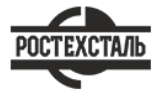 ГОСТ 6533-78Днища эллиптические отбортованные стальные для сосудов, аппаратов и котлов. Основные размерыСтатус: действующийВведен в действие: 1970-01-01Подготовлен предприятием ООО «Ростехсталь» - федеральным поставщиком металлопрокатаСайт www.rostechstal.ru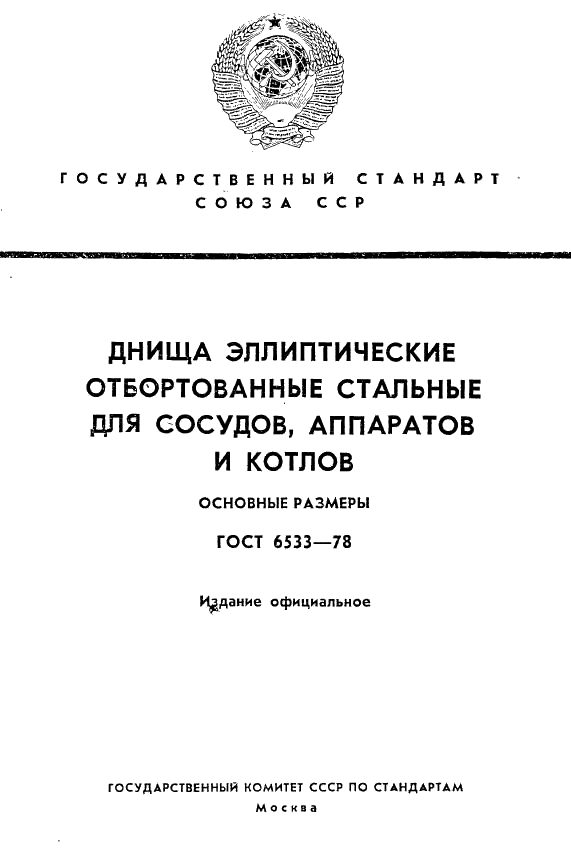 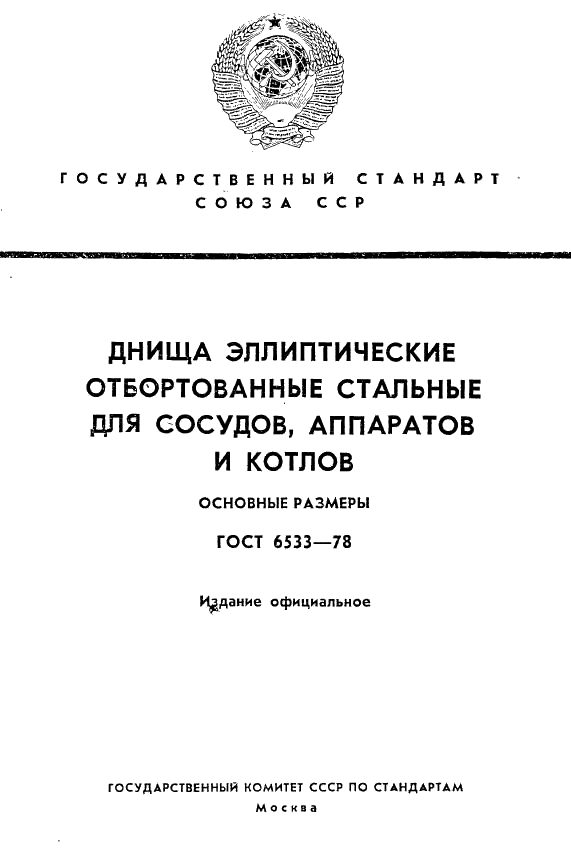 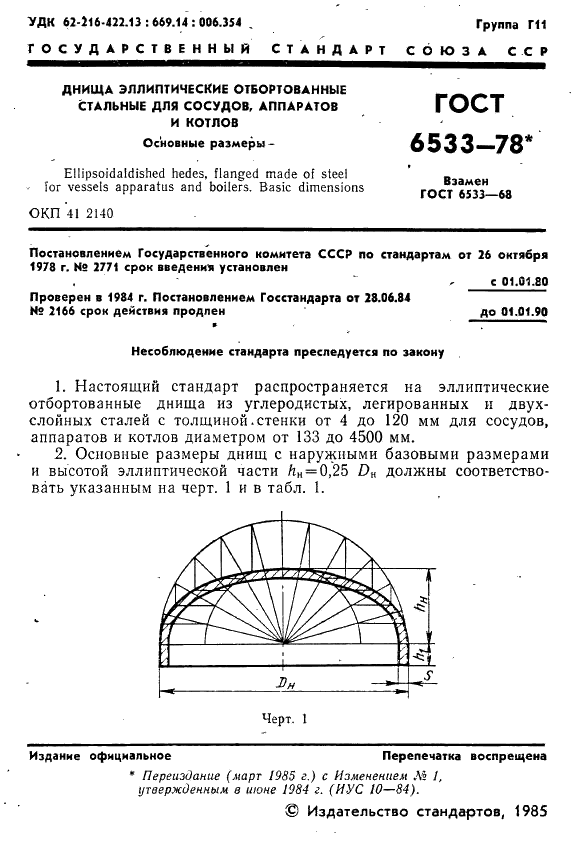 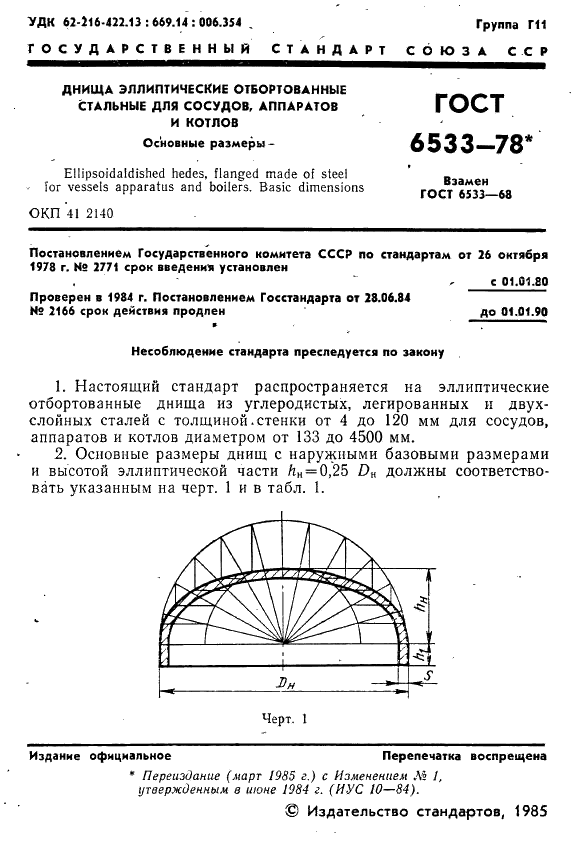 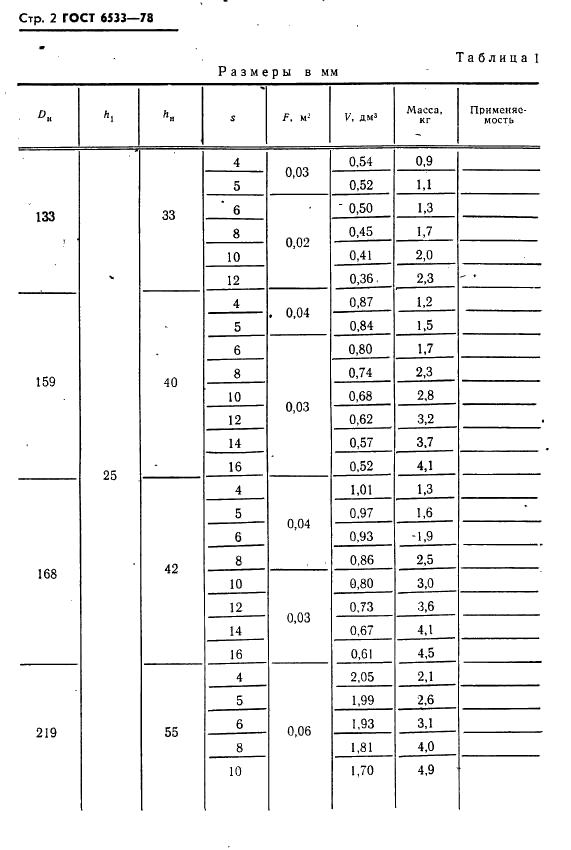 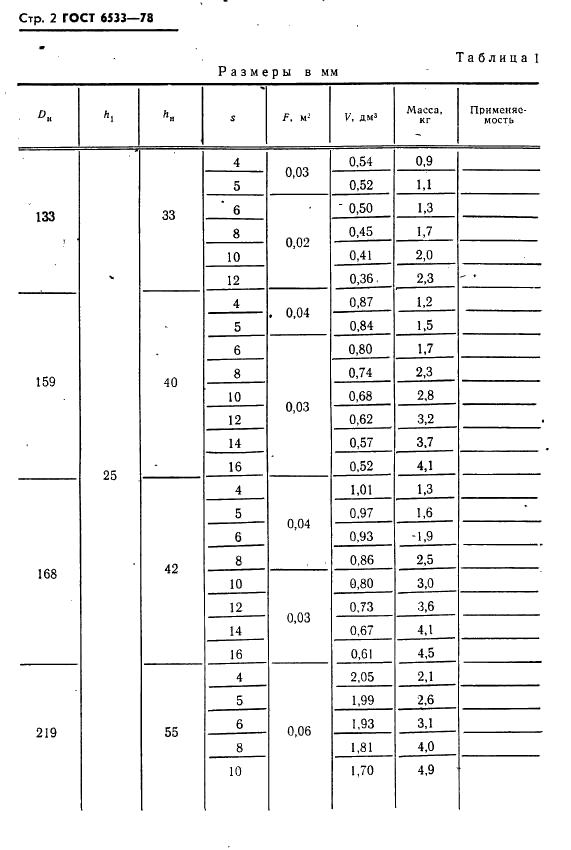 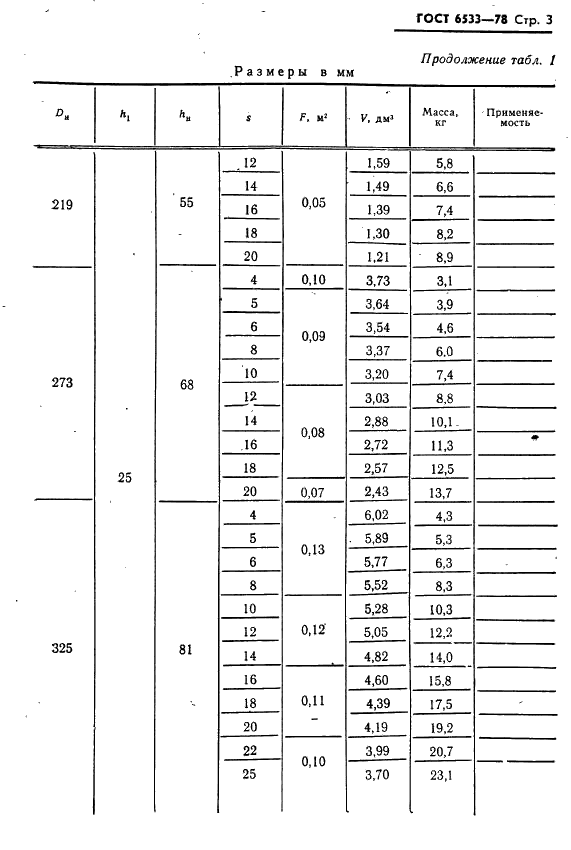 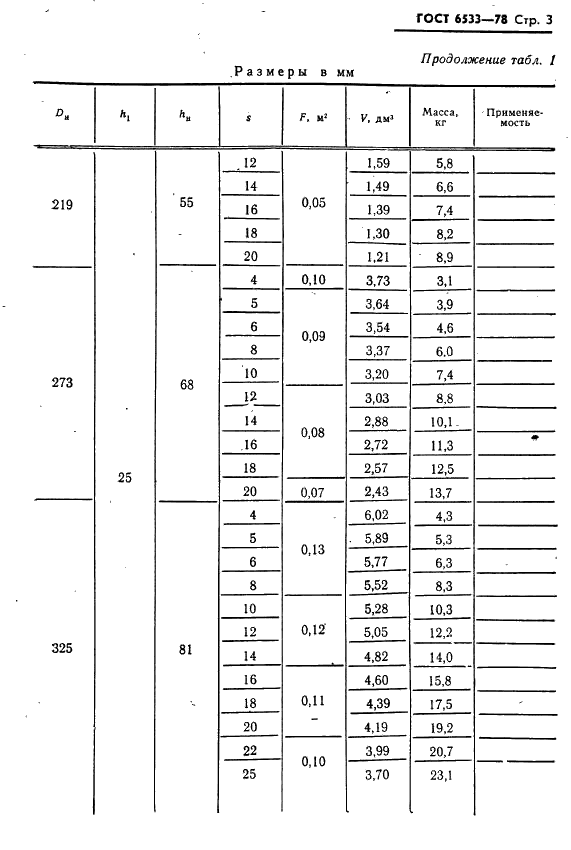 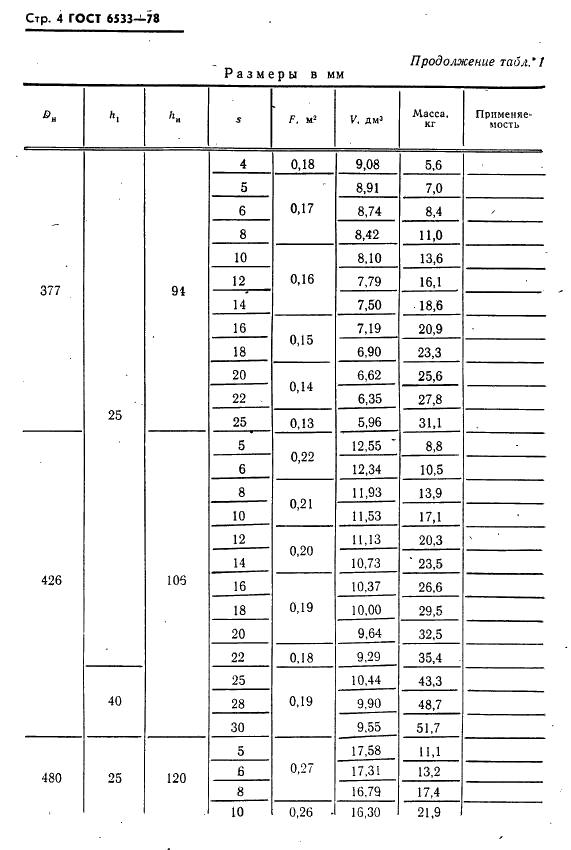 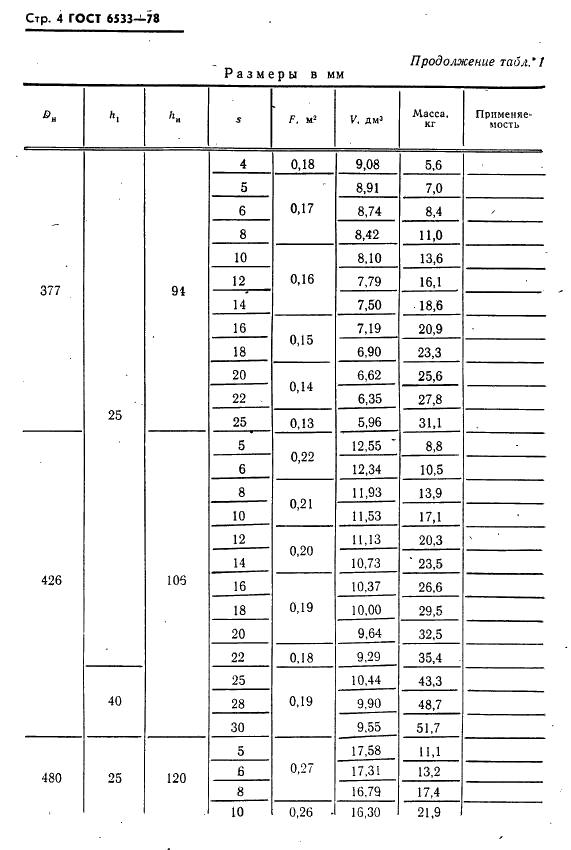 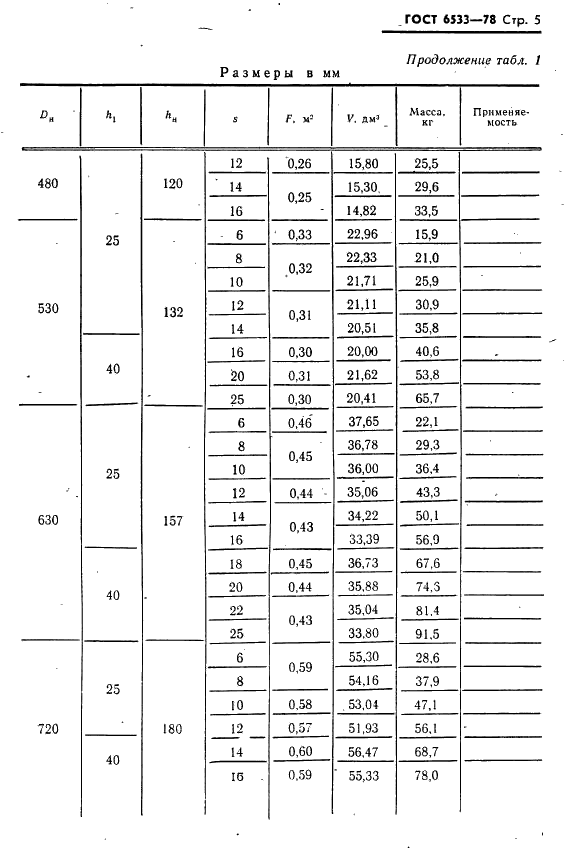 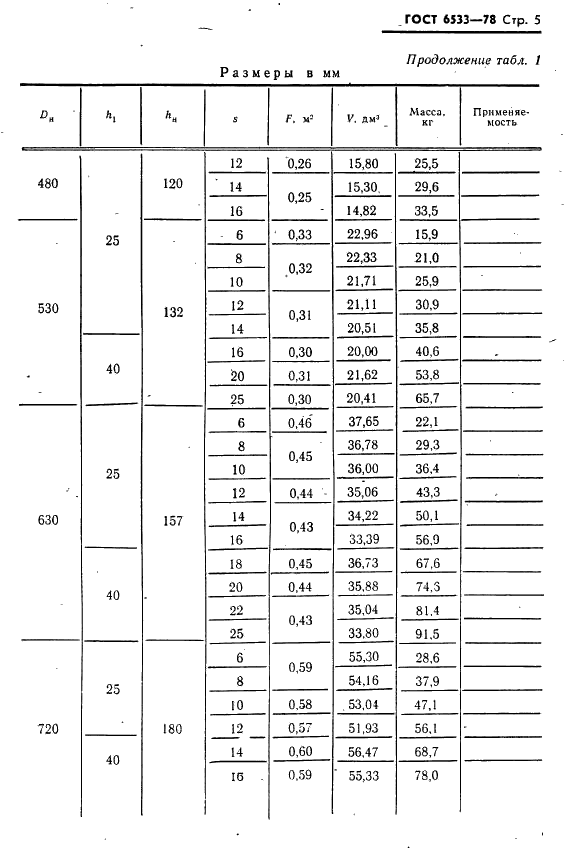 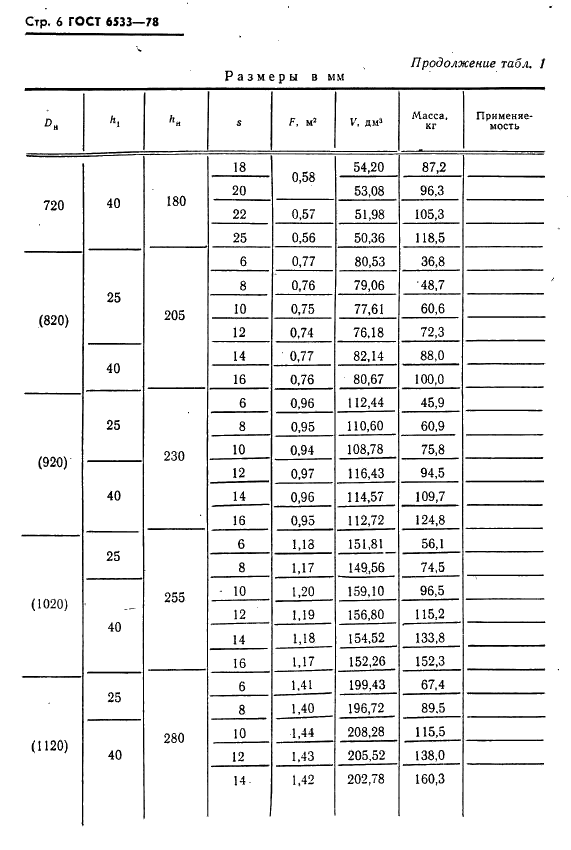 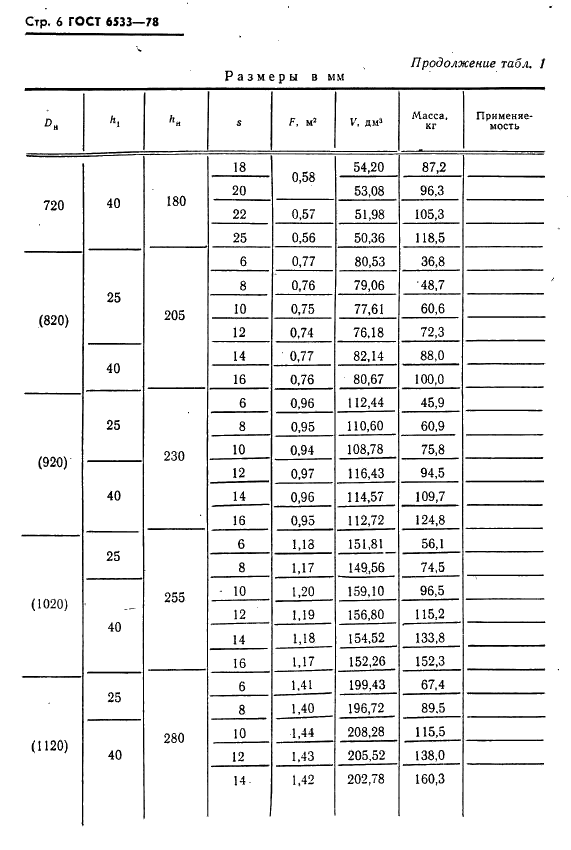 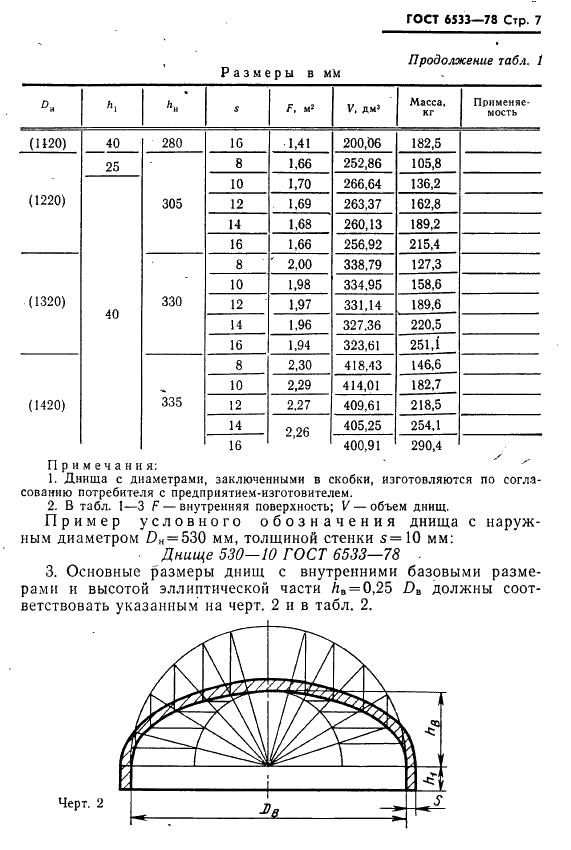 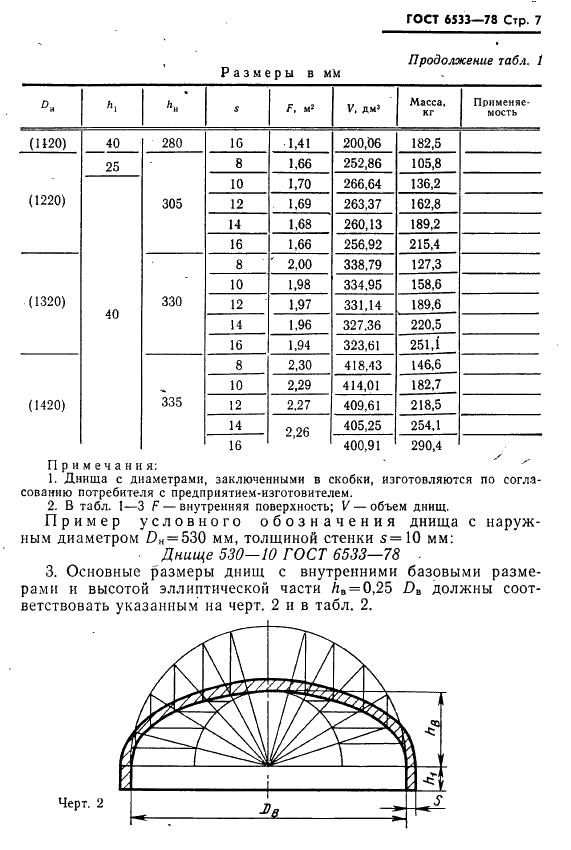 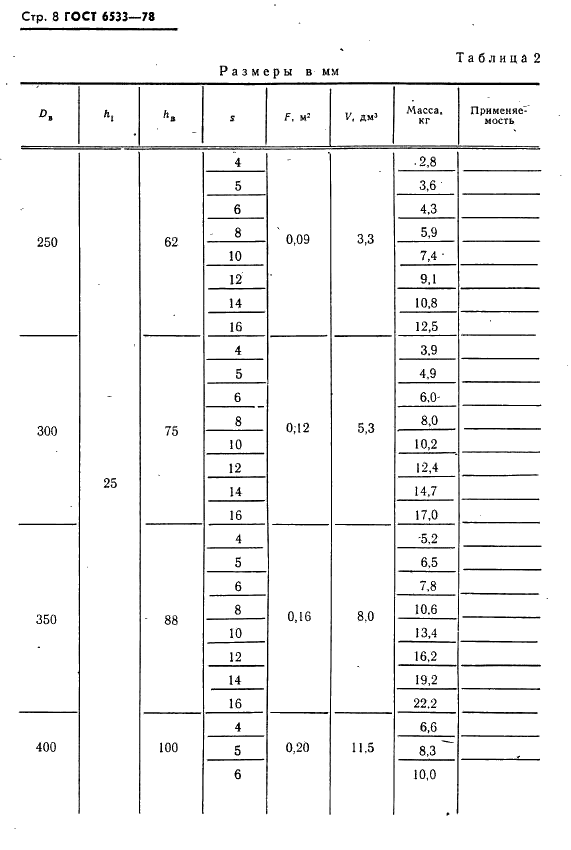 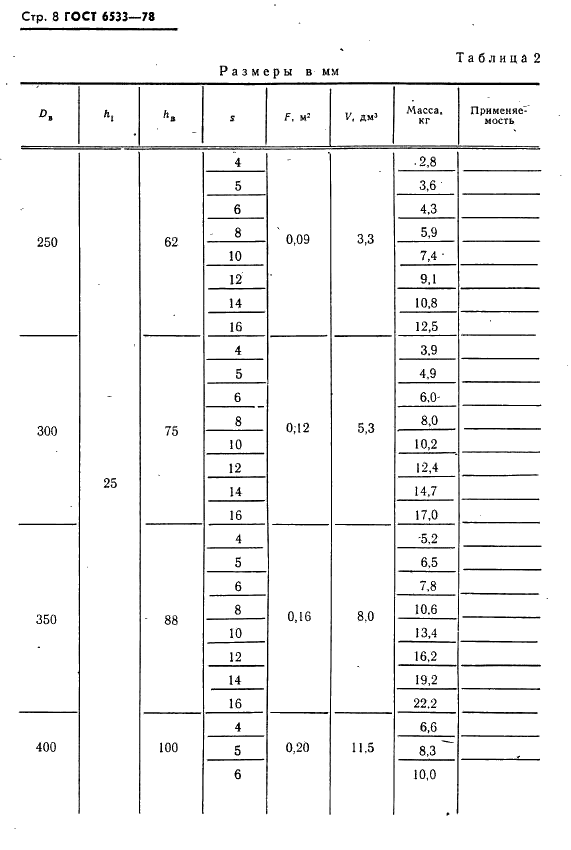 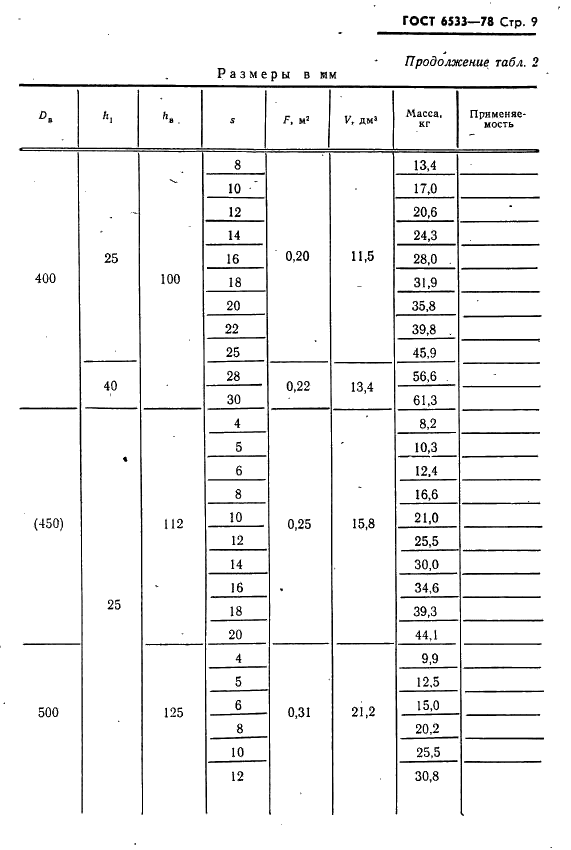 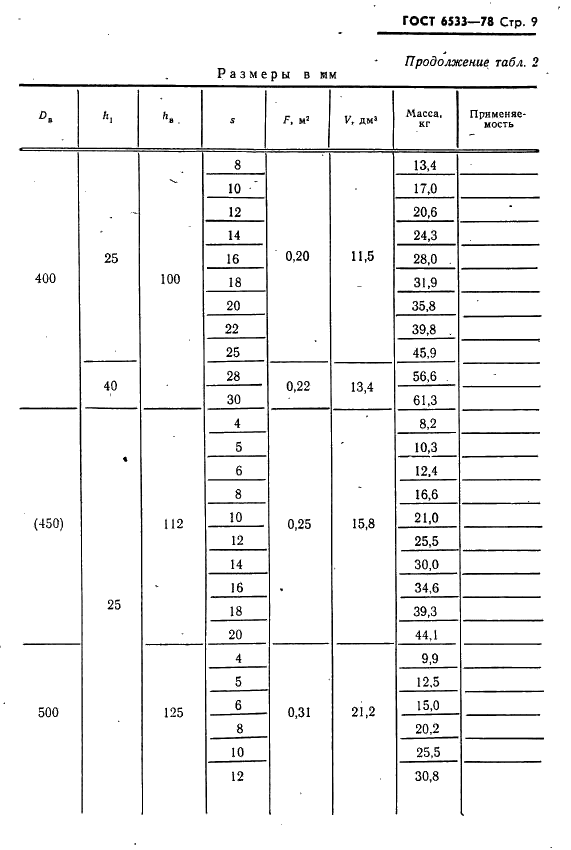 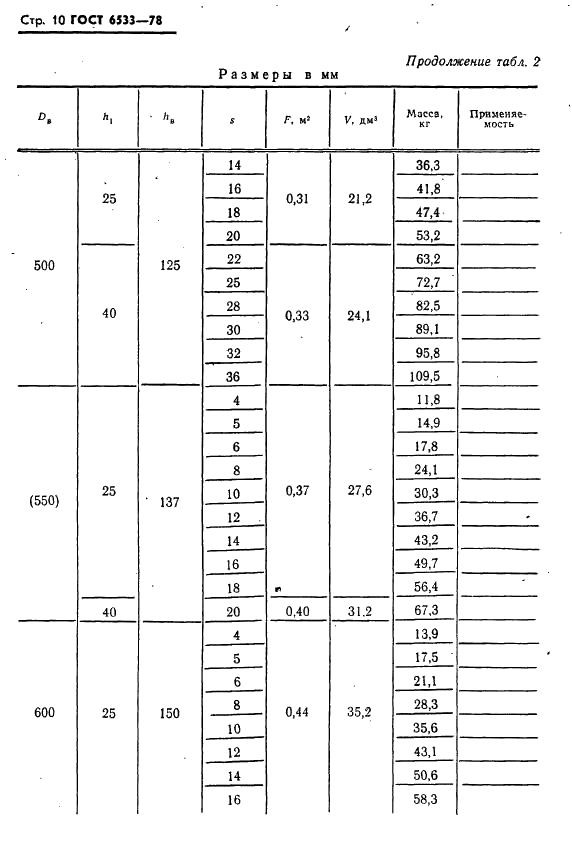 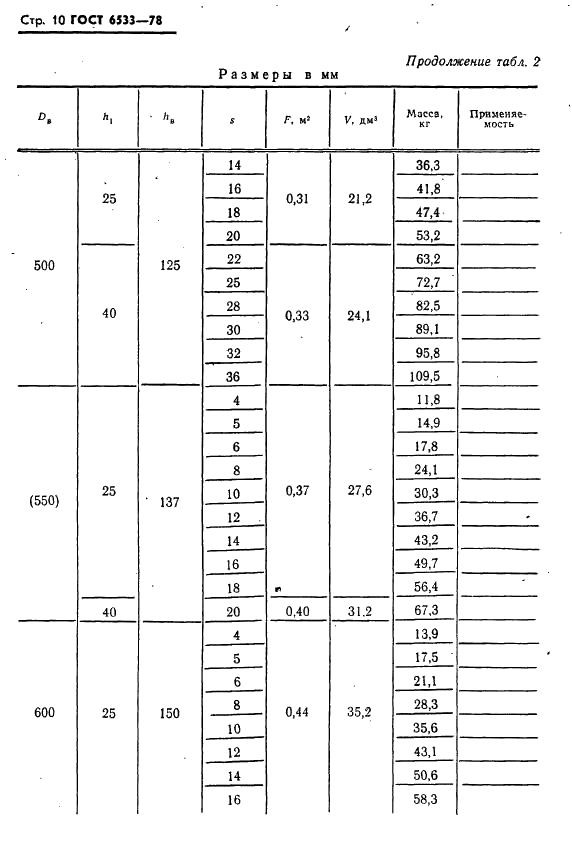 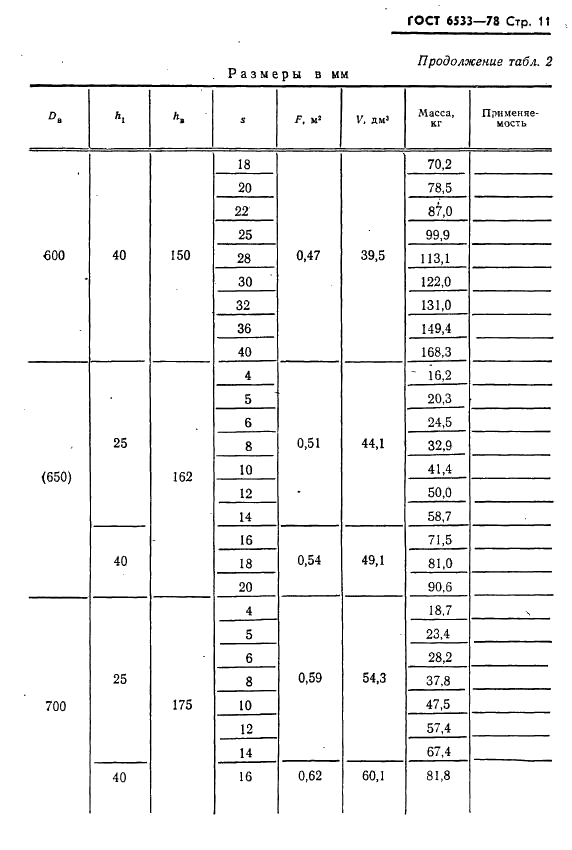 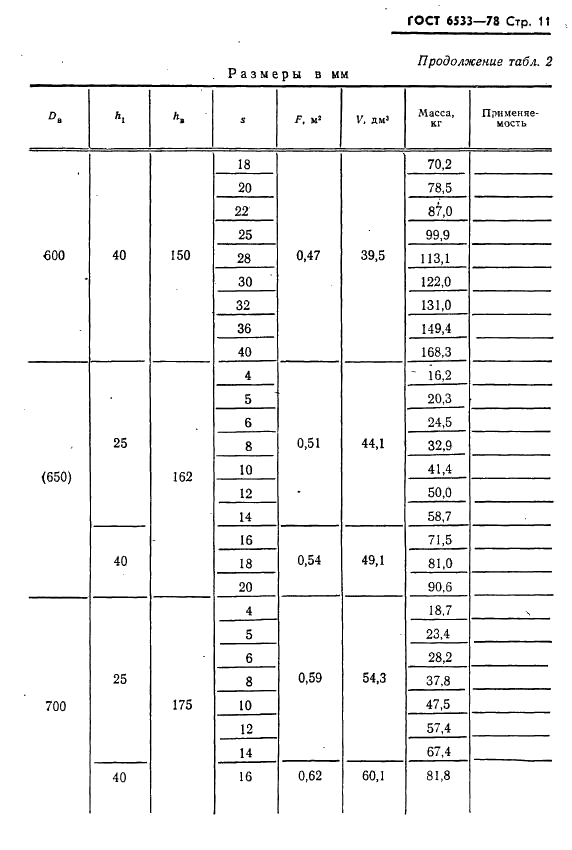 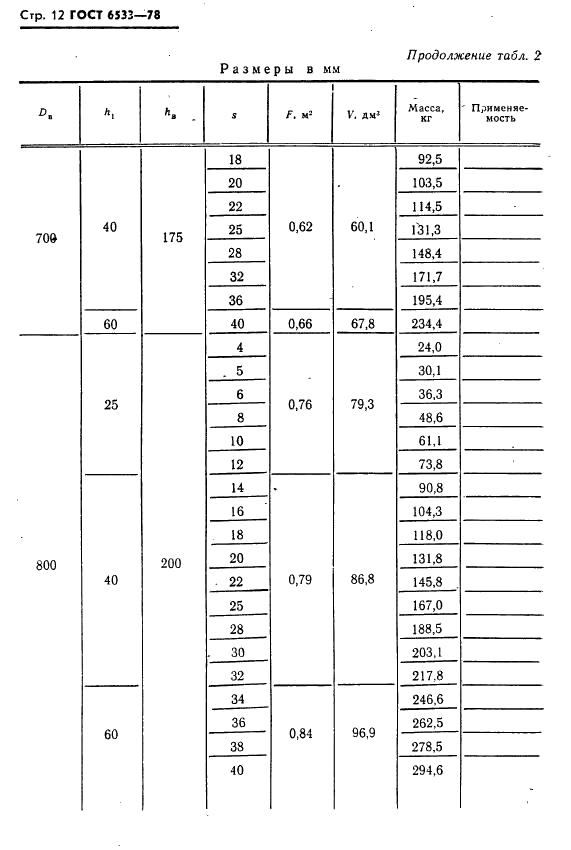 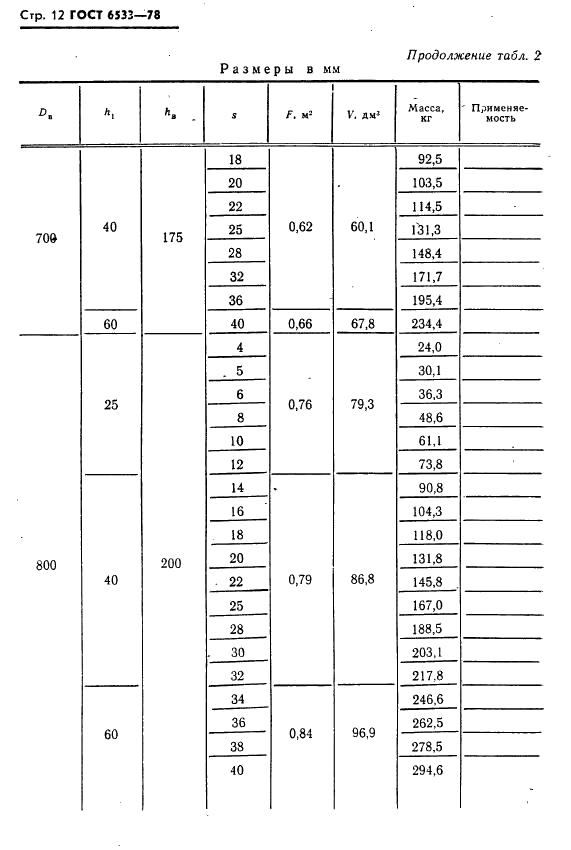 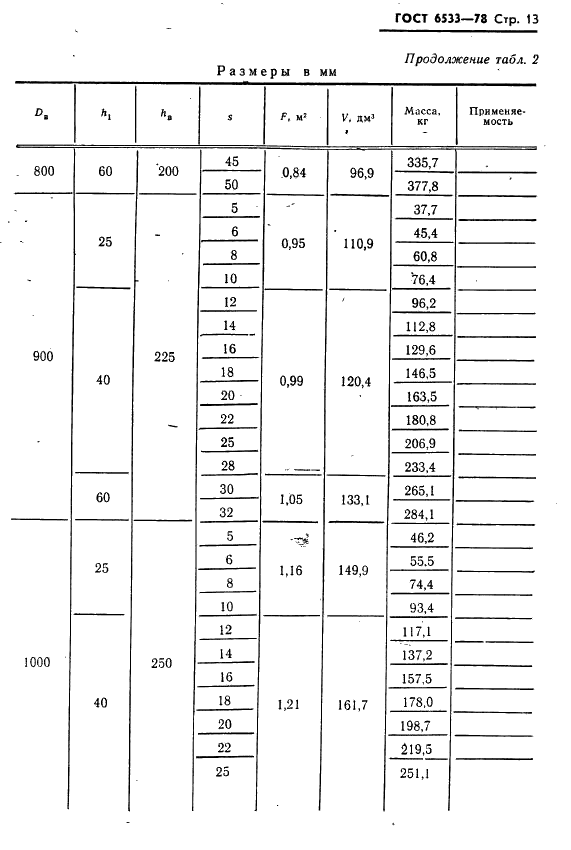 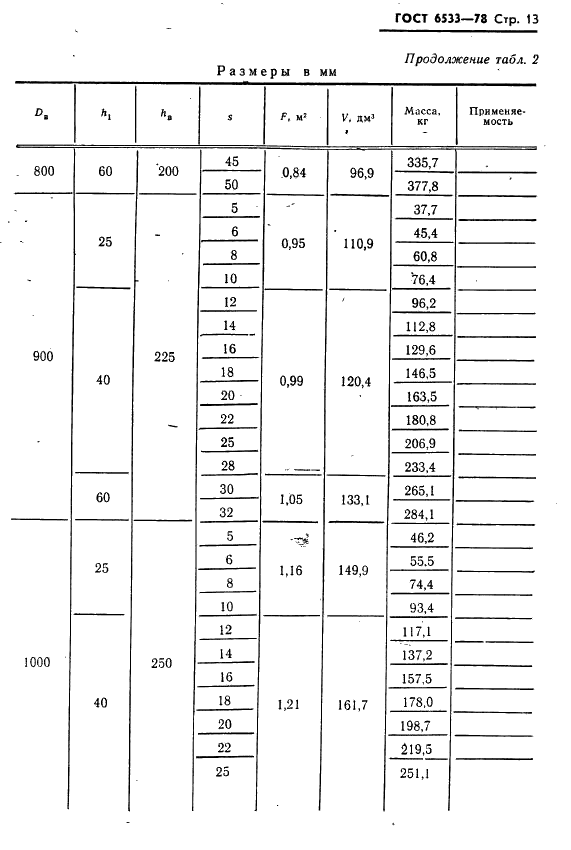 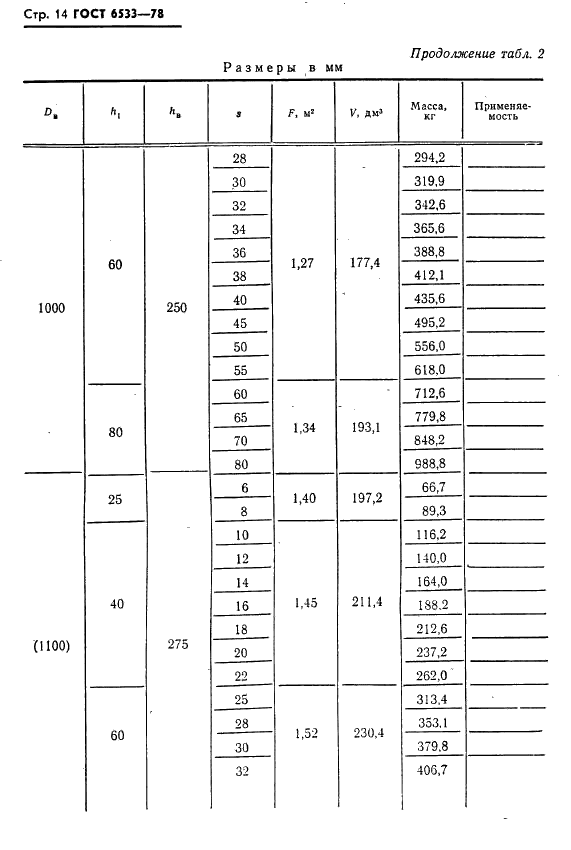 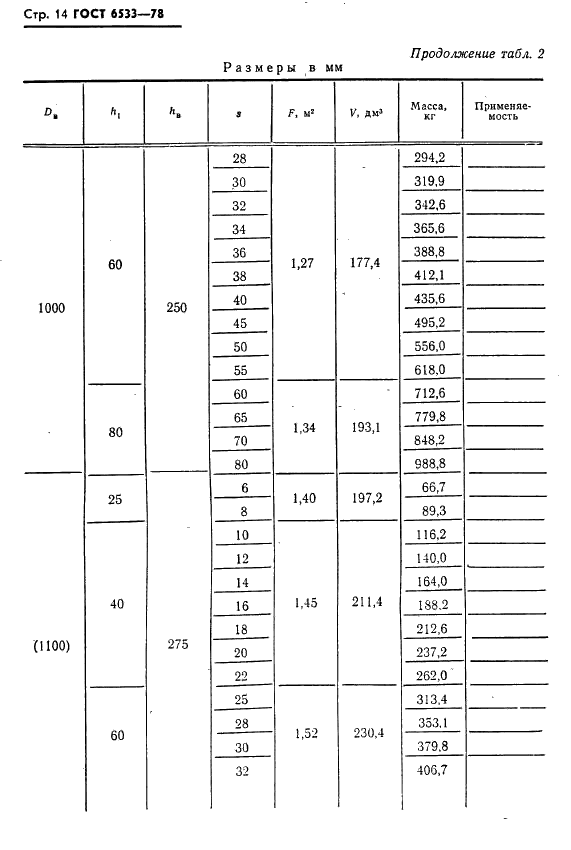 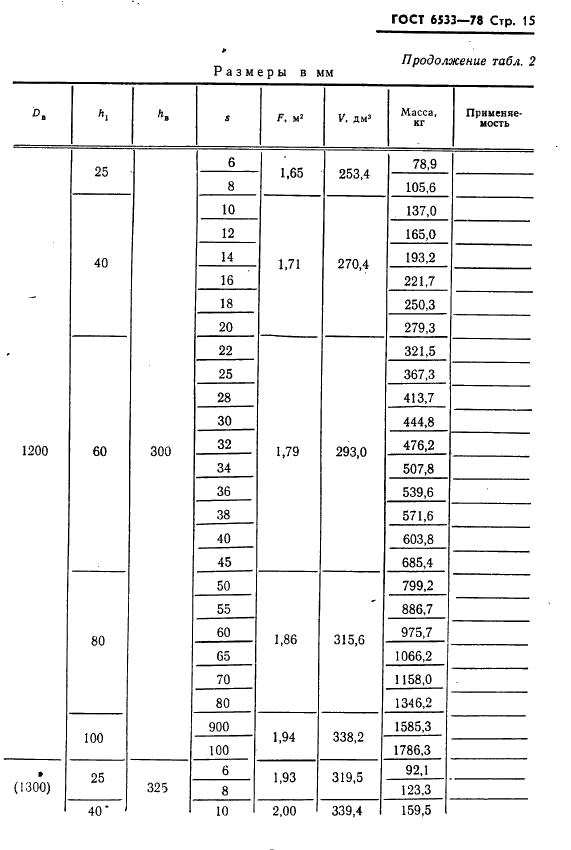 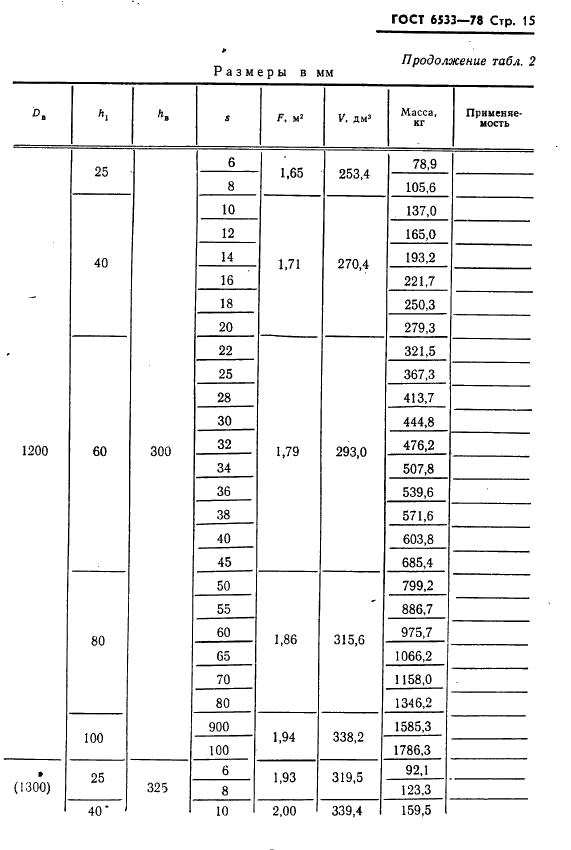 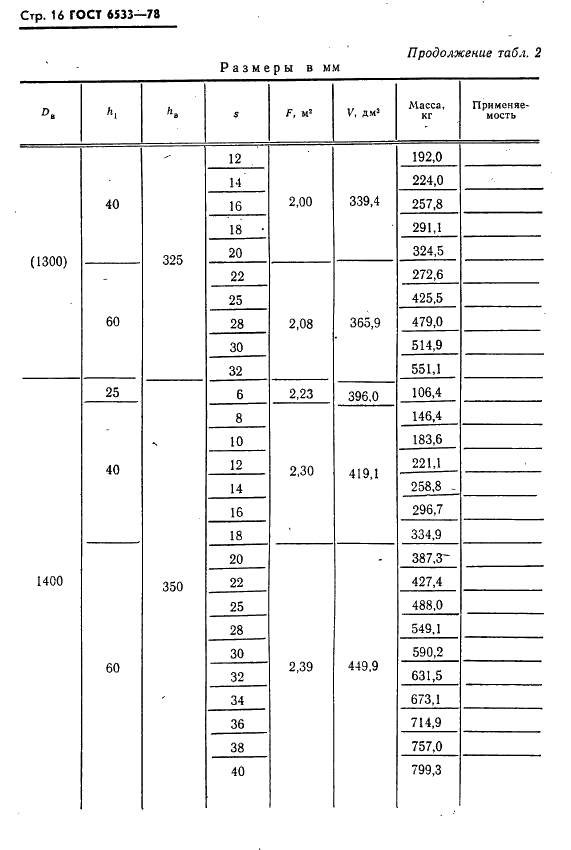 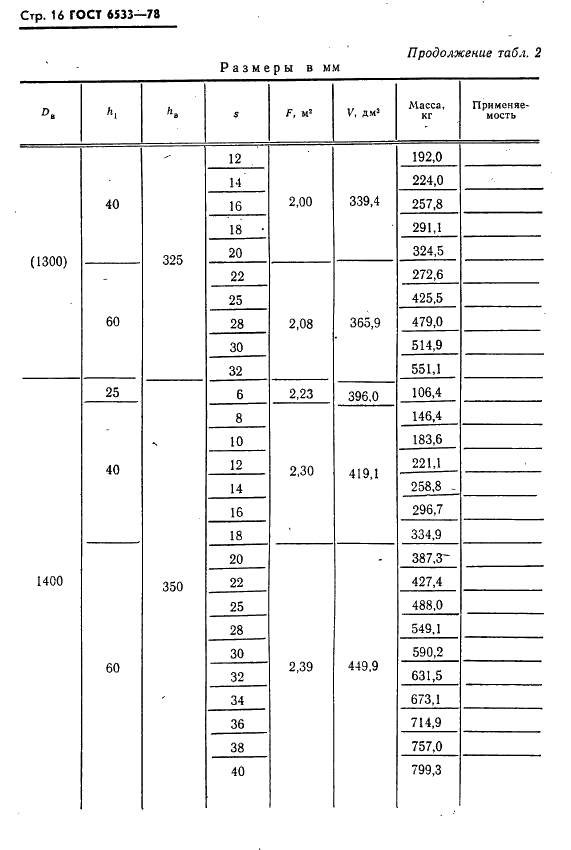 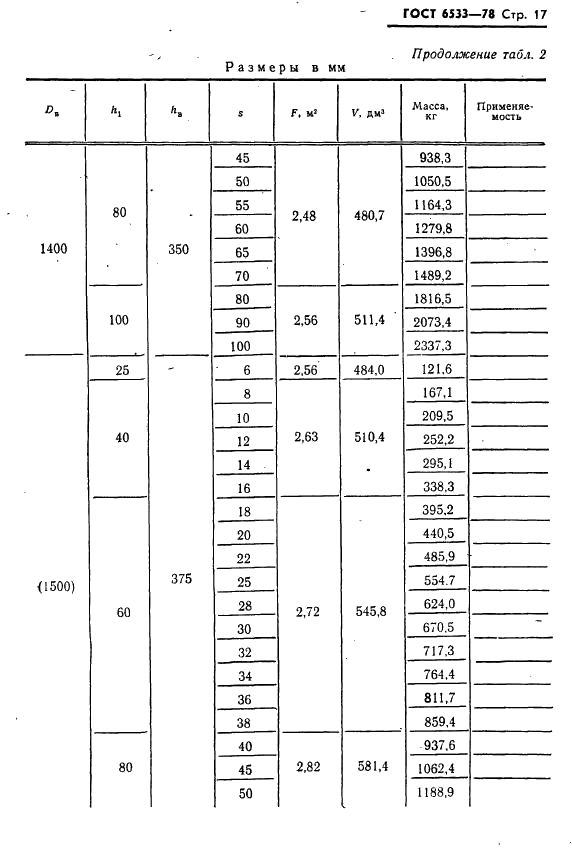 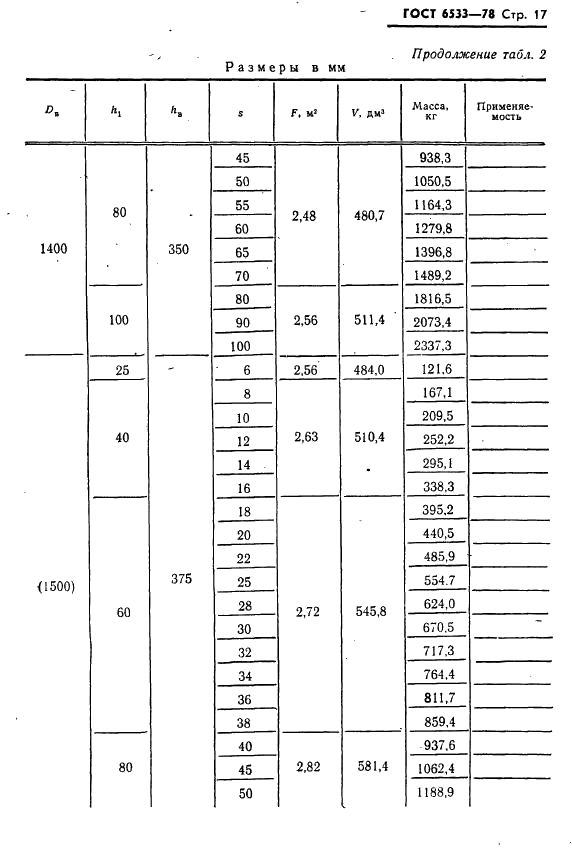 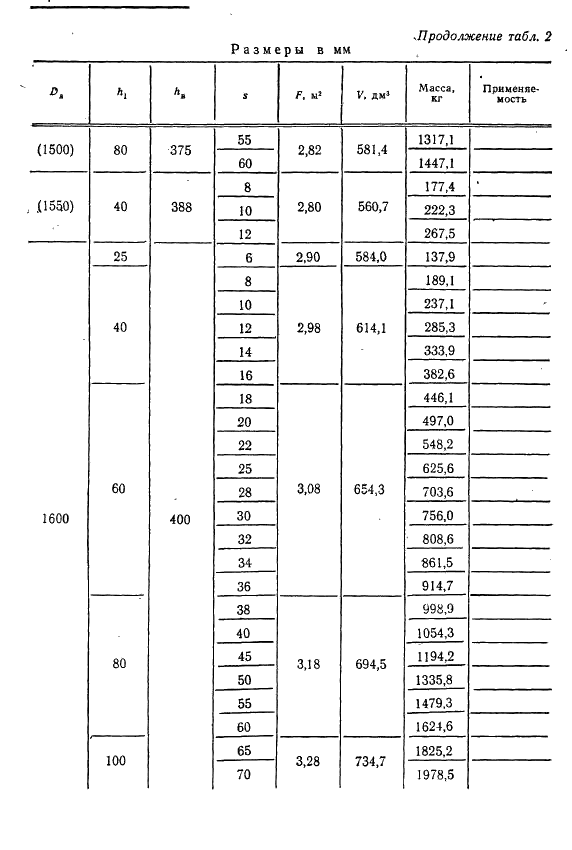 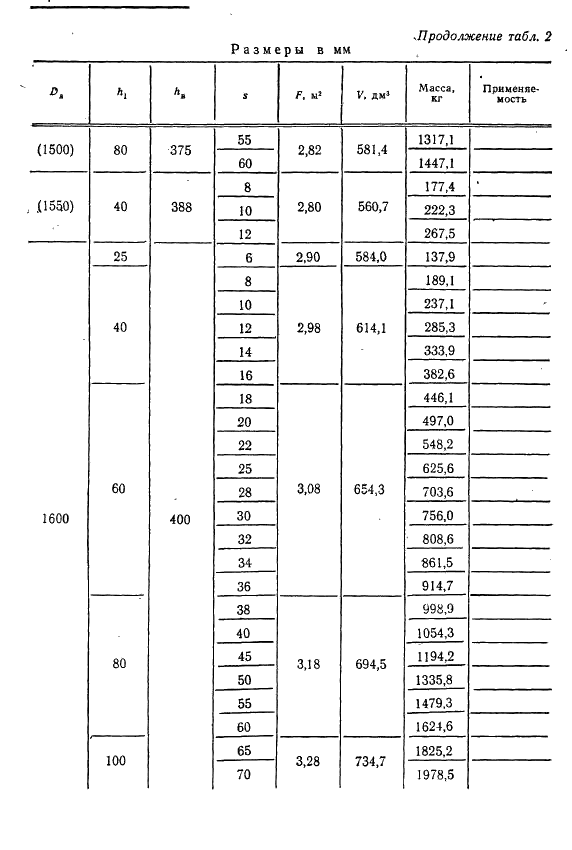 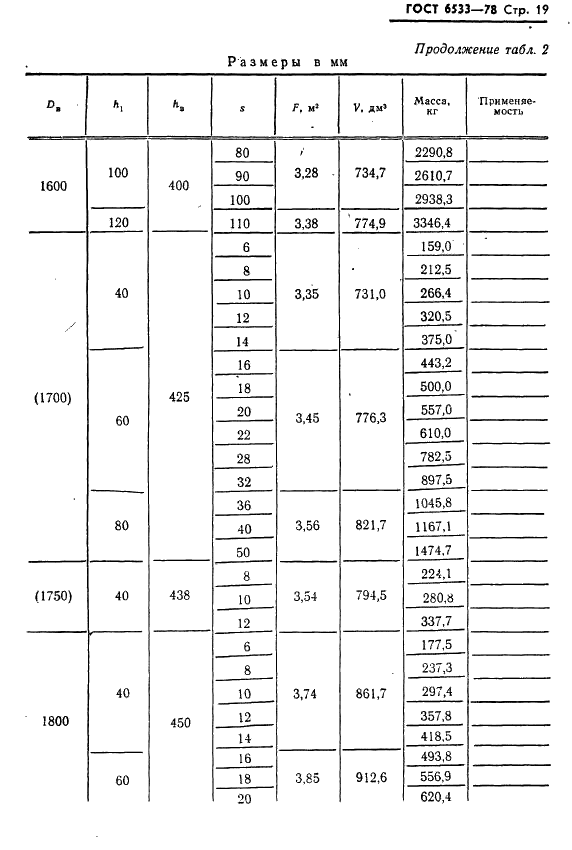 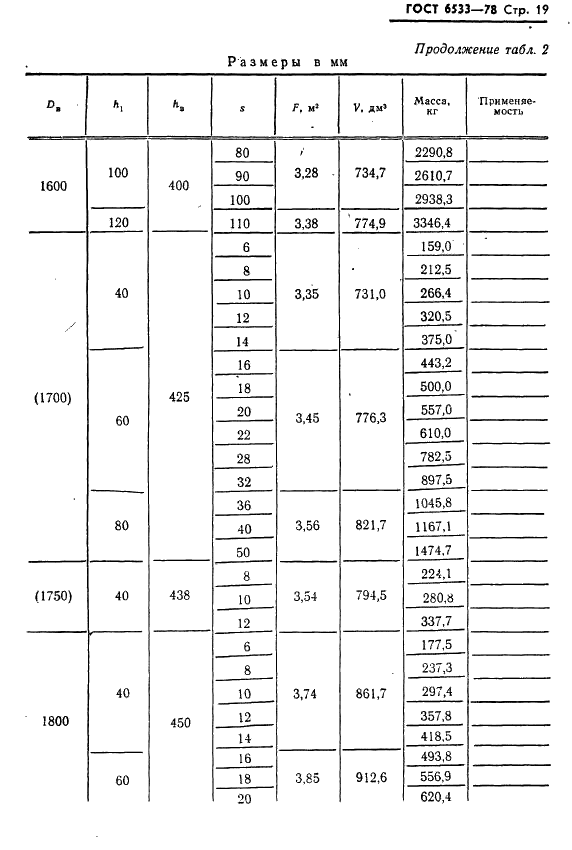 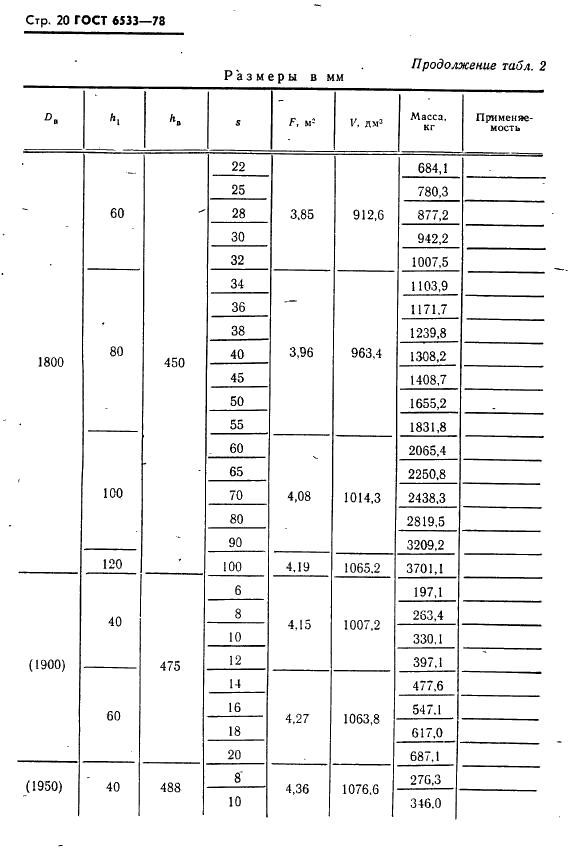 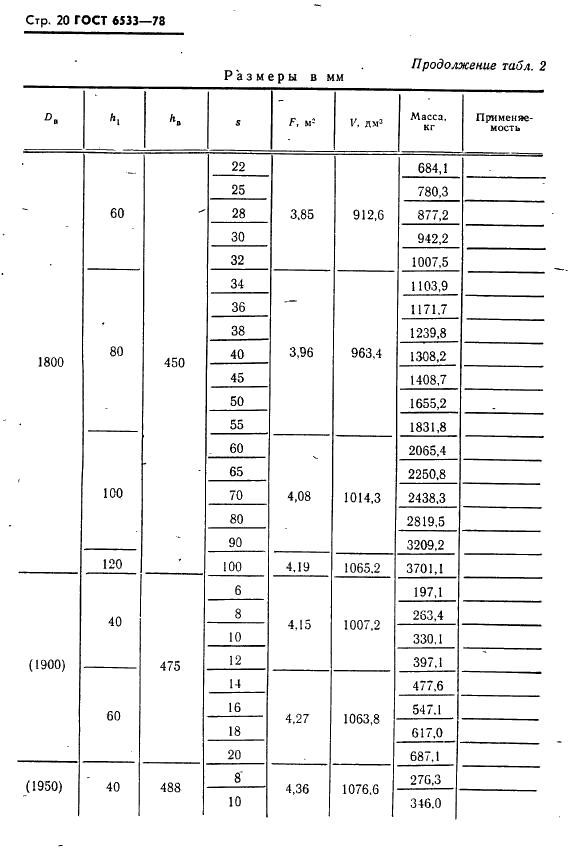 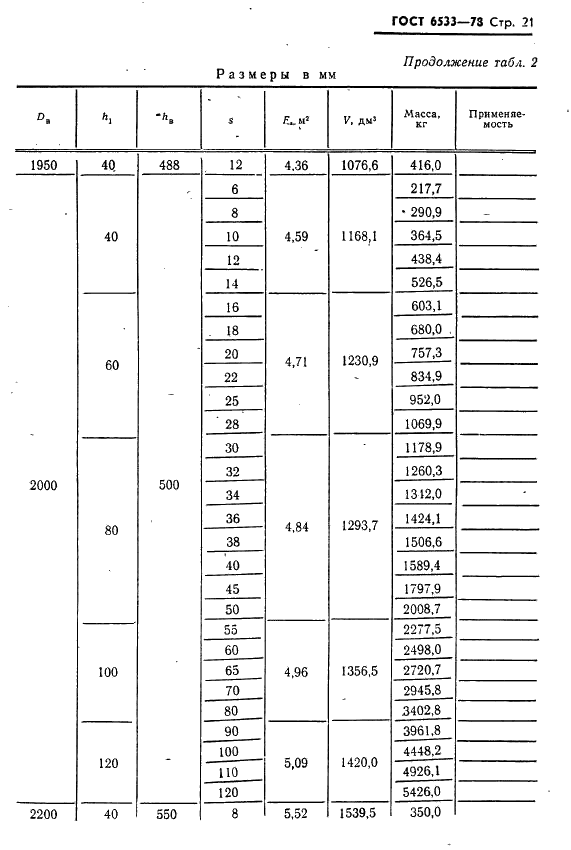 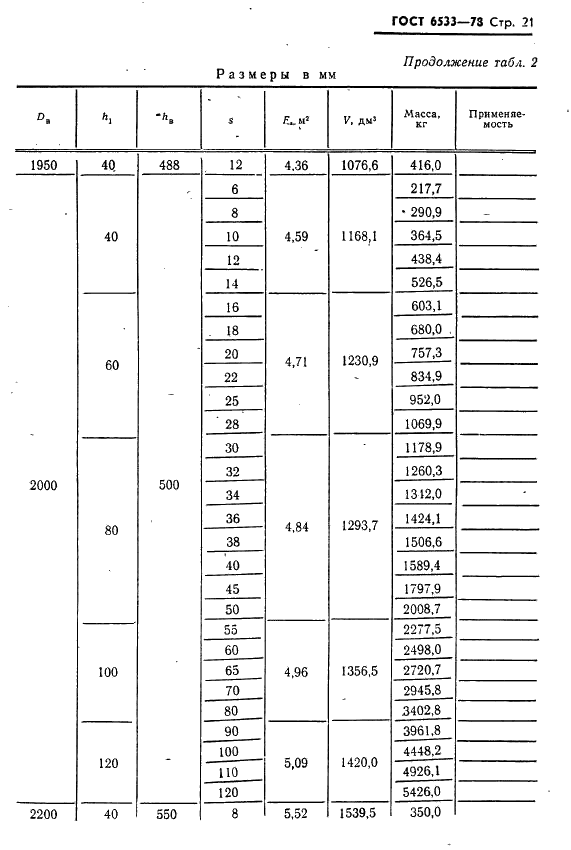 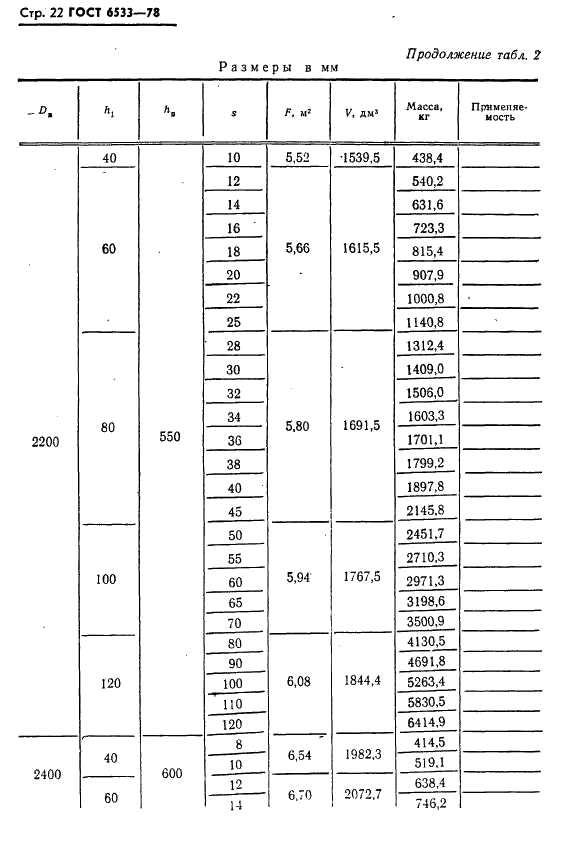 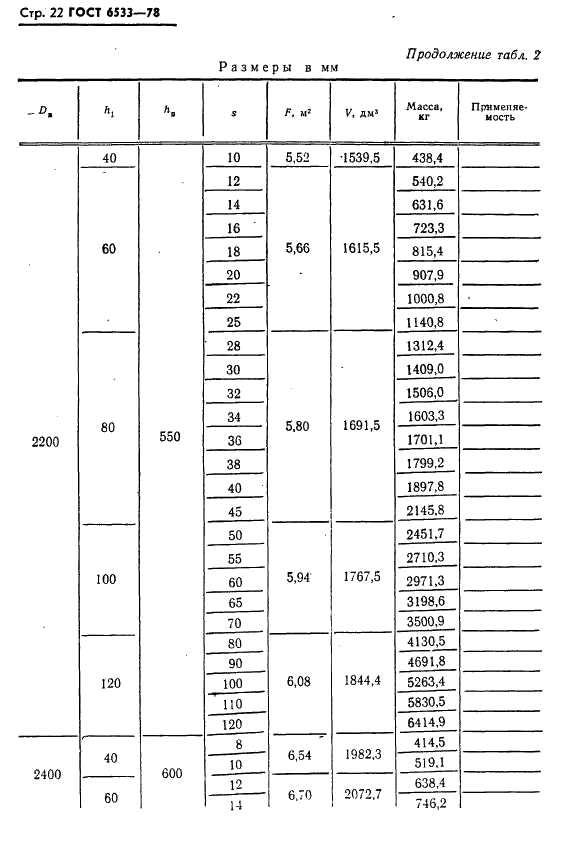 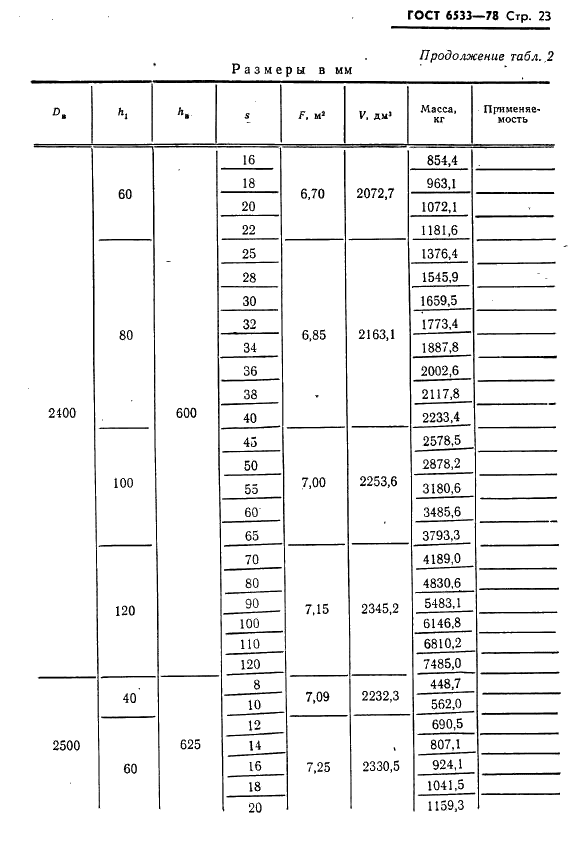 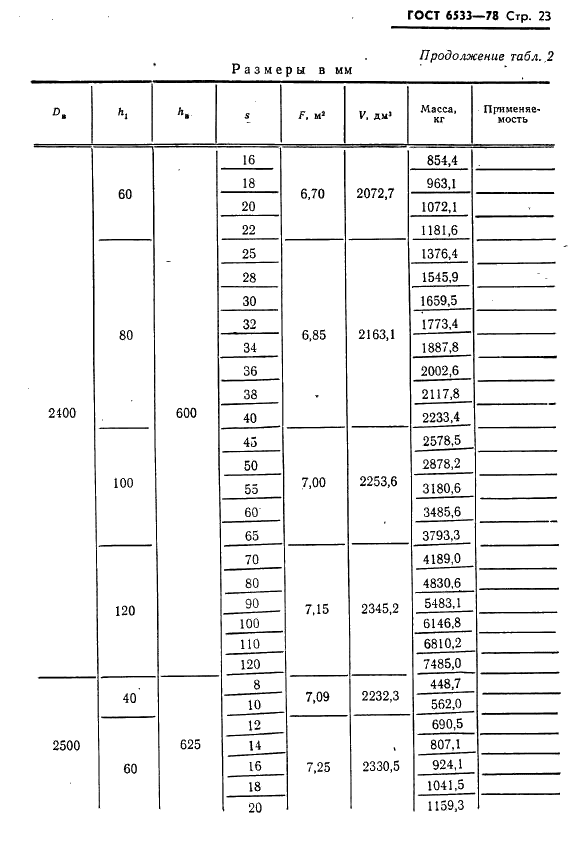 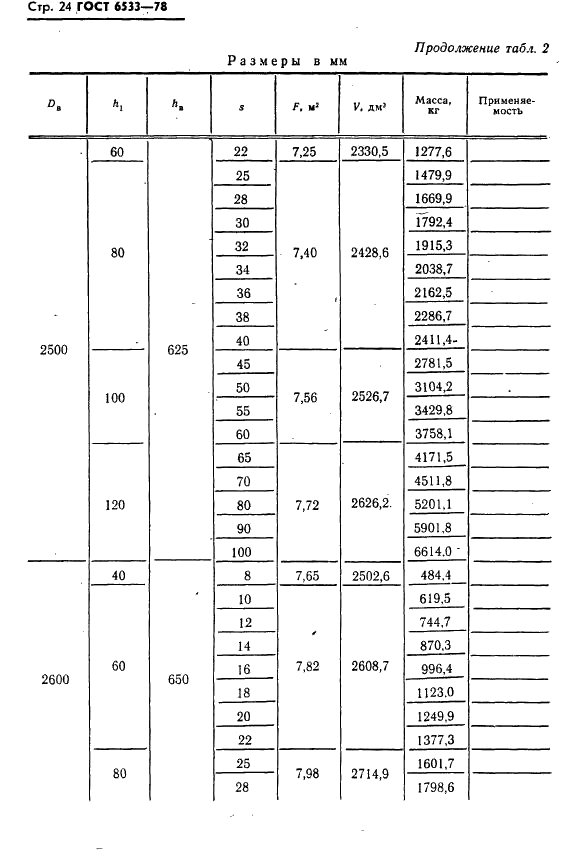 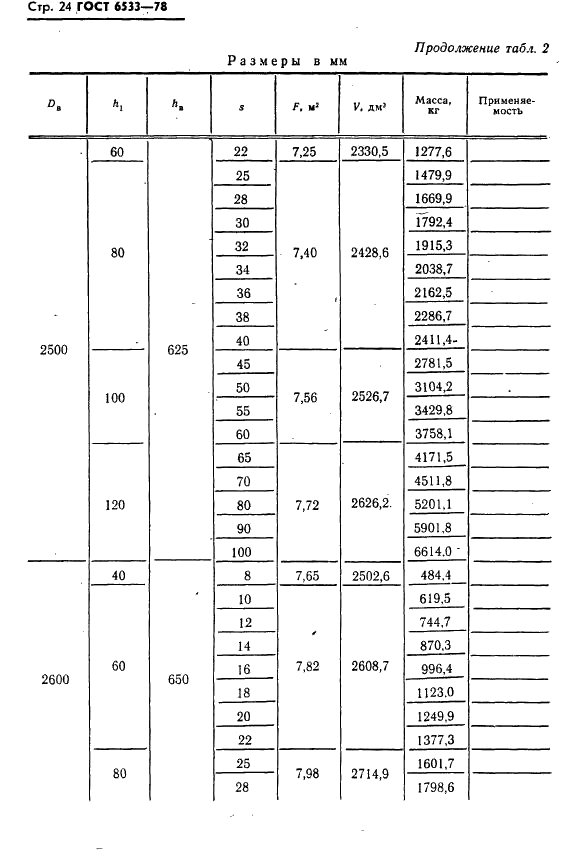 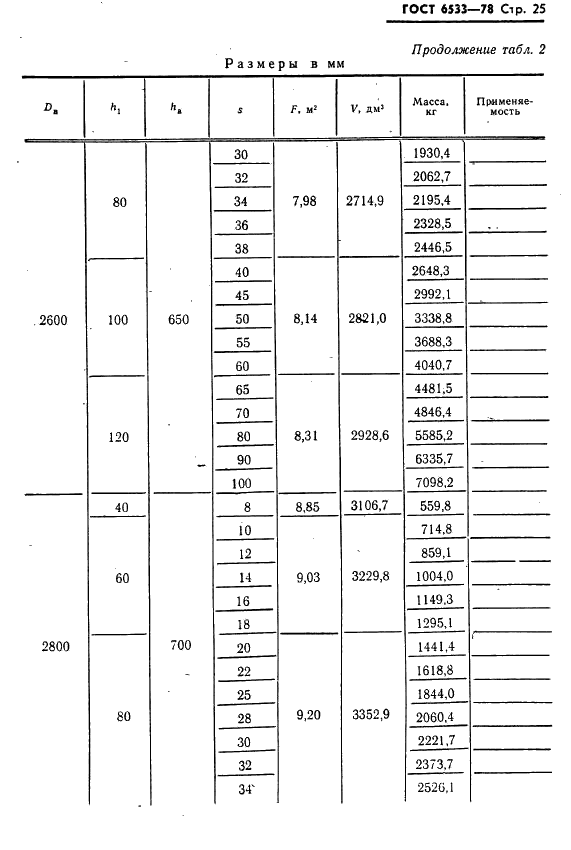 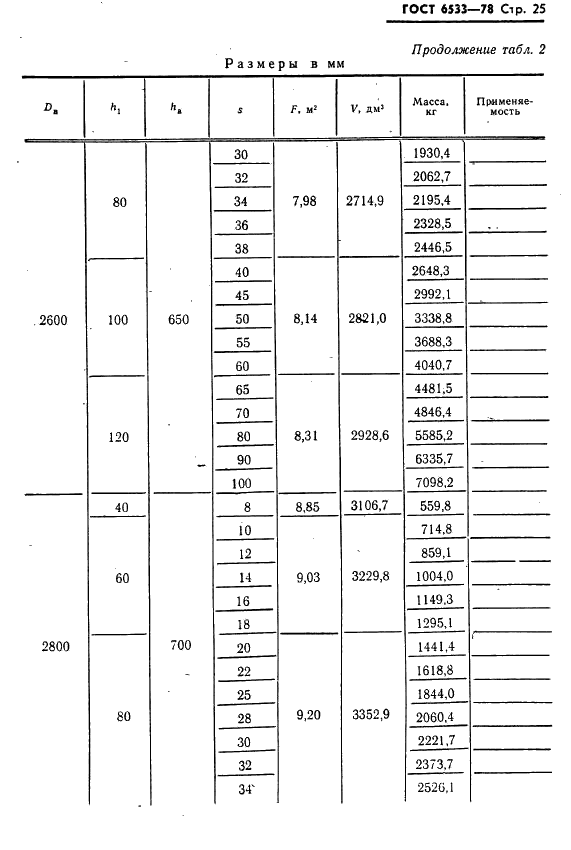 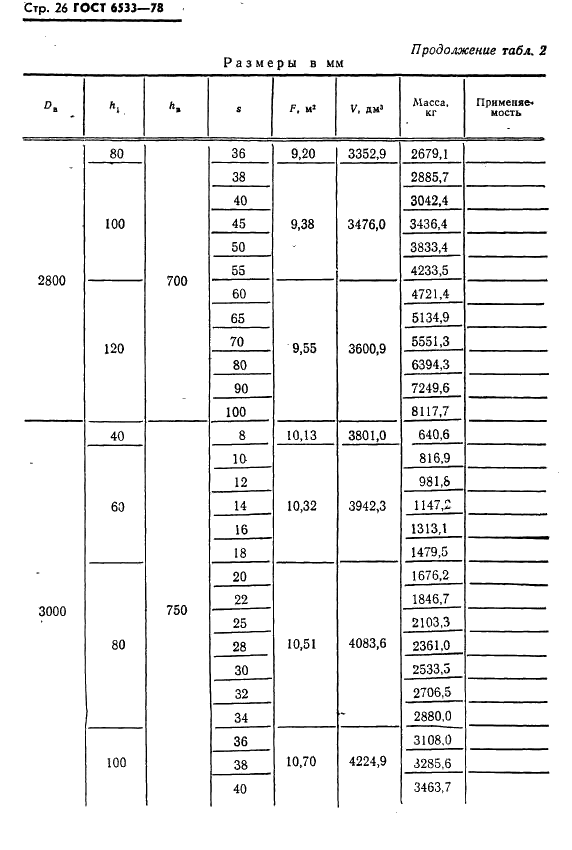 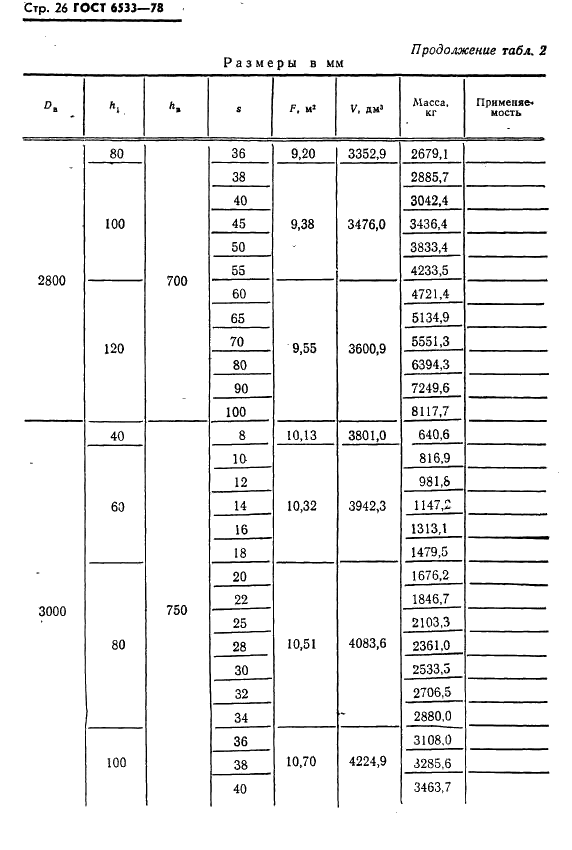 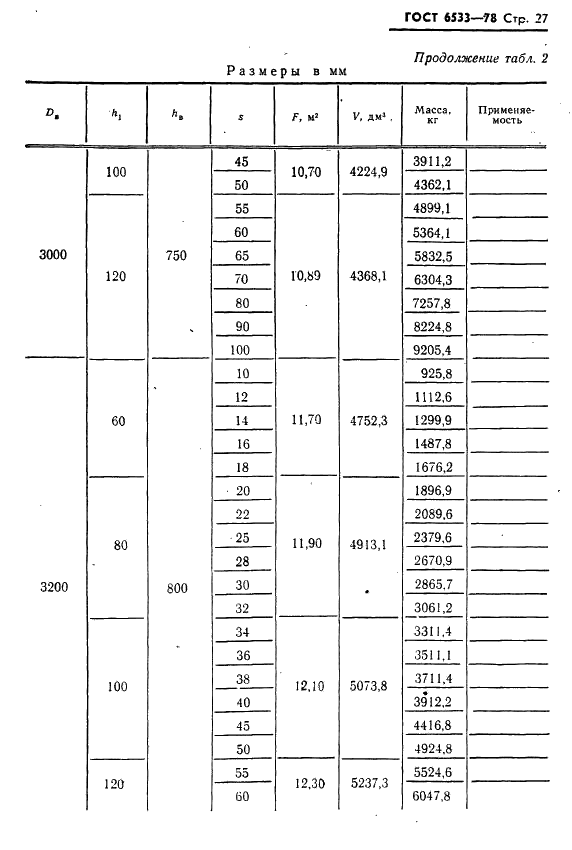 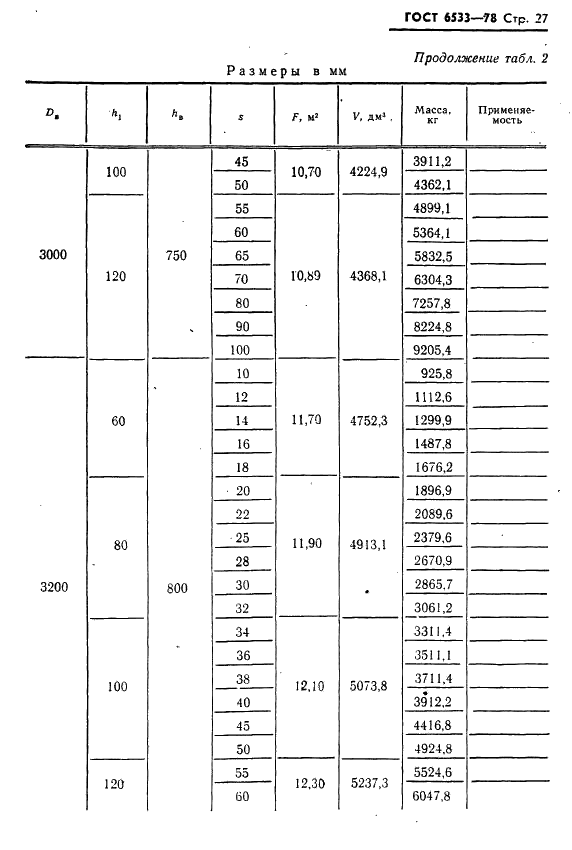 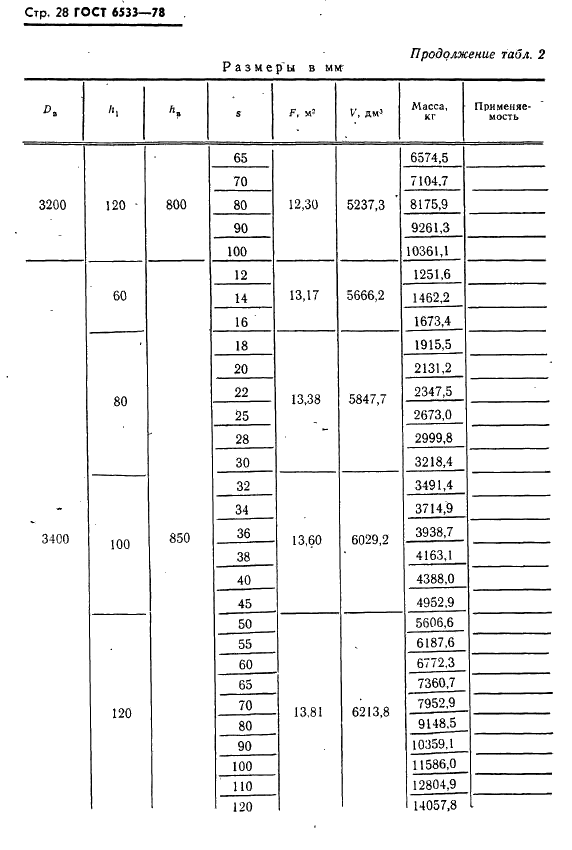 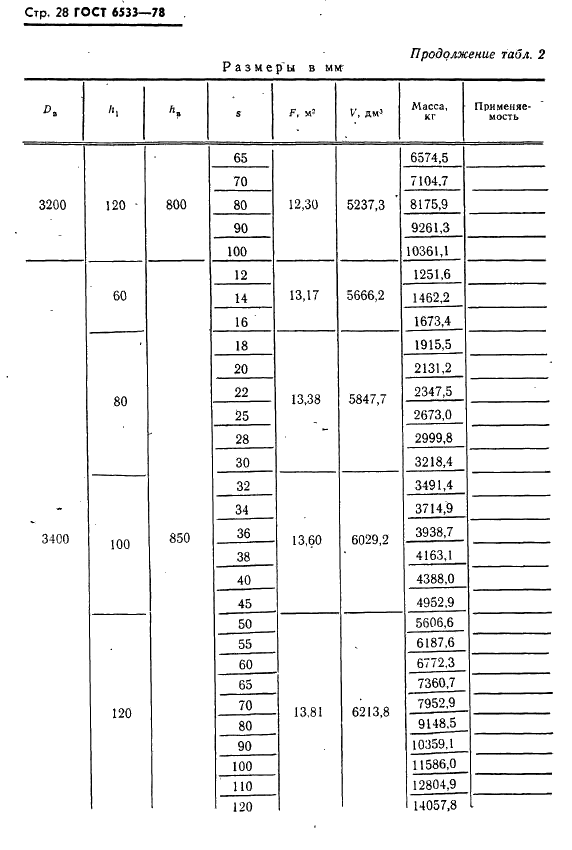 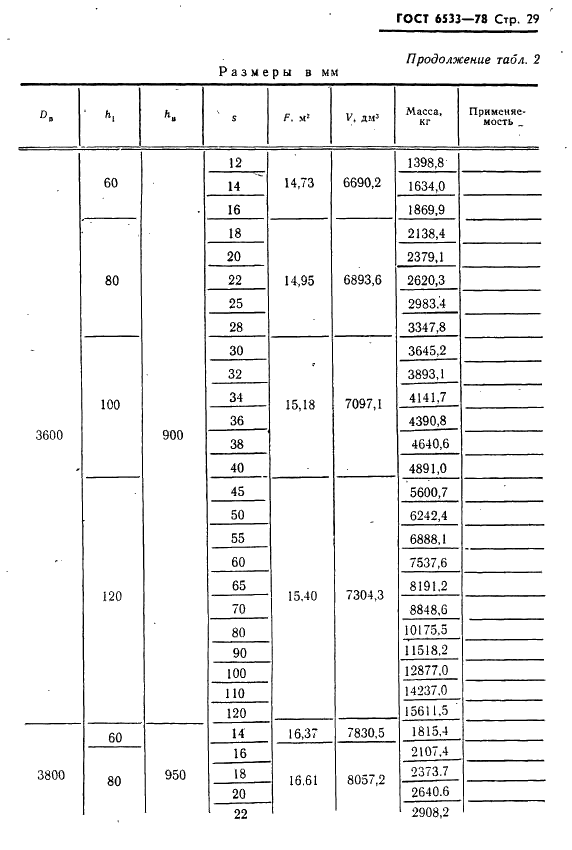 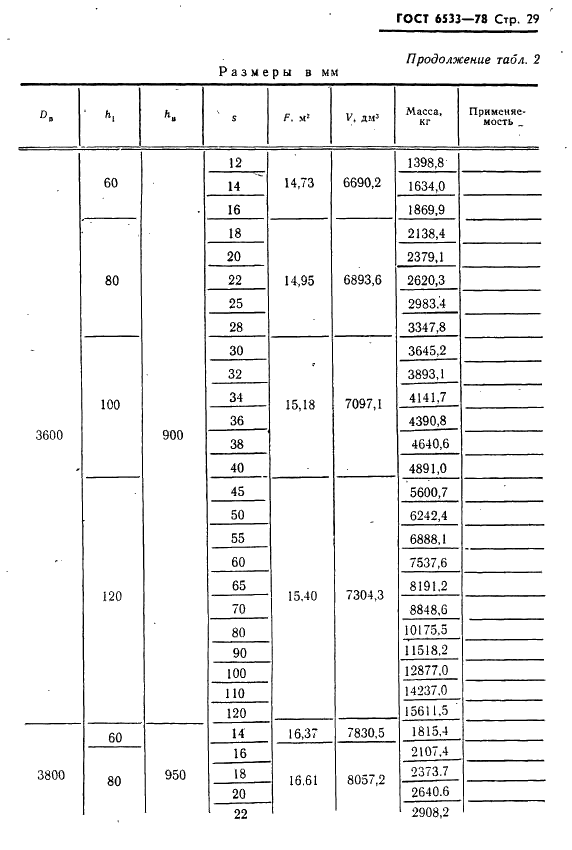 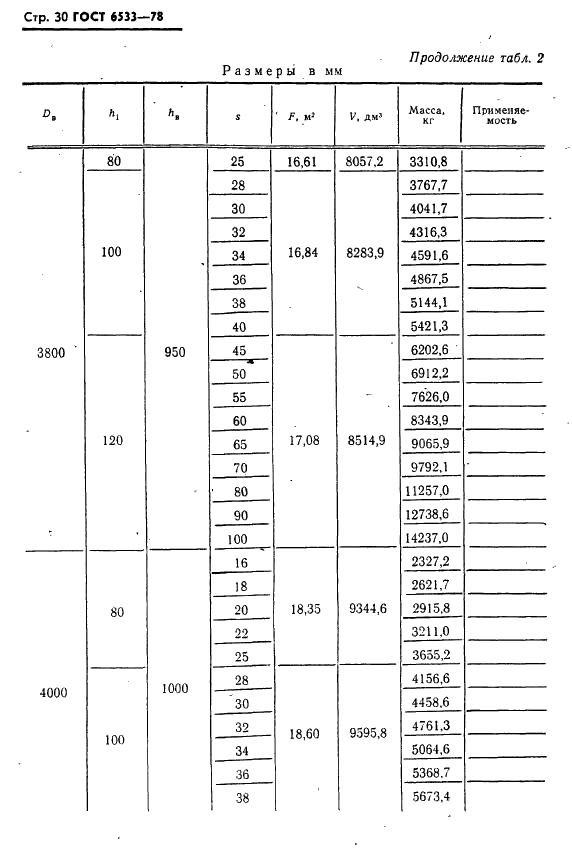 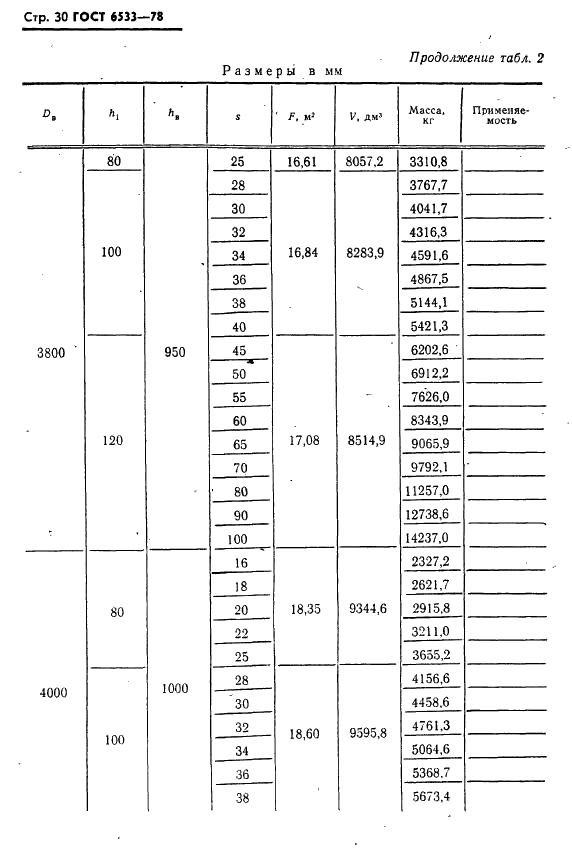 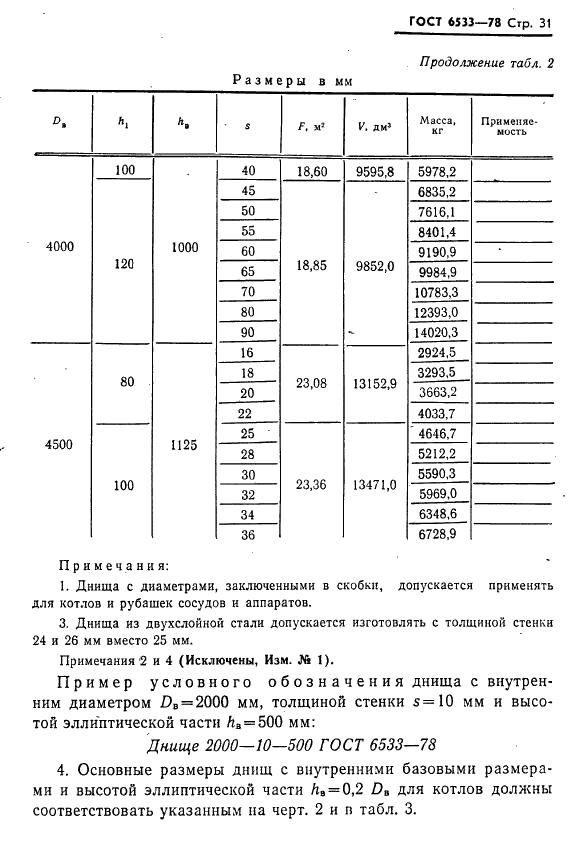 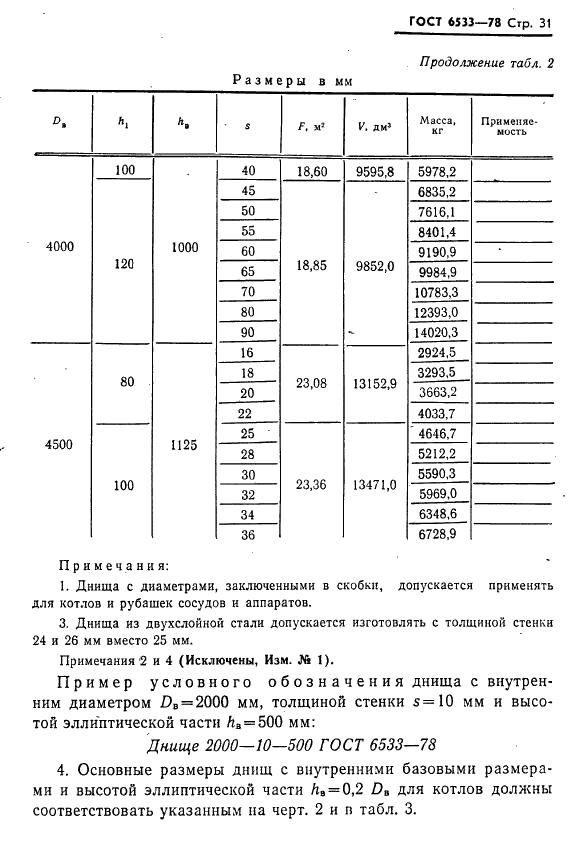 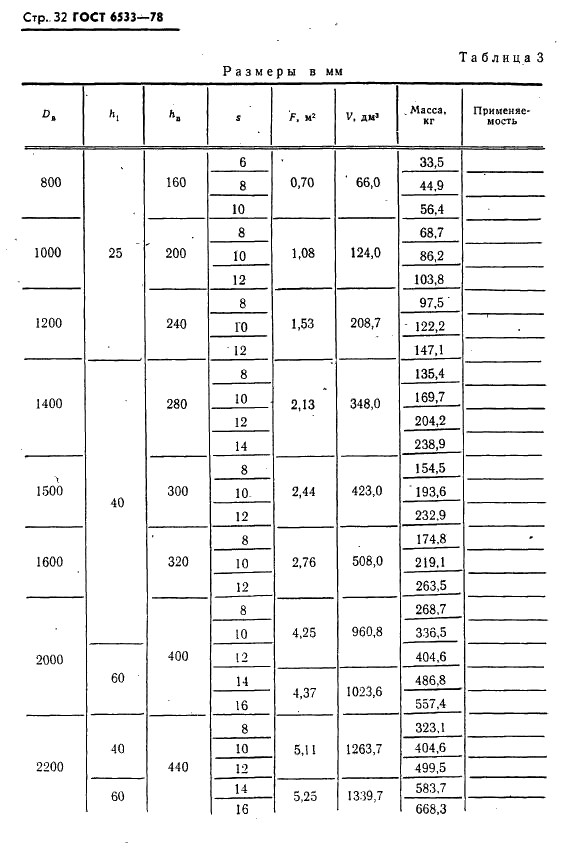 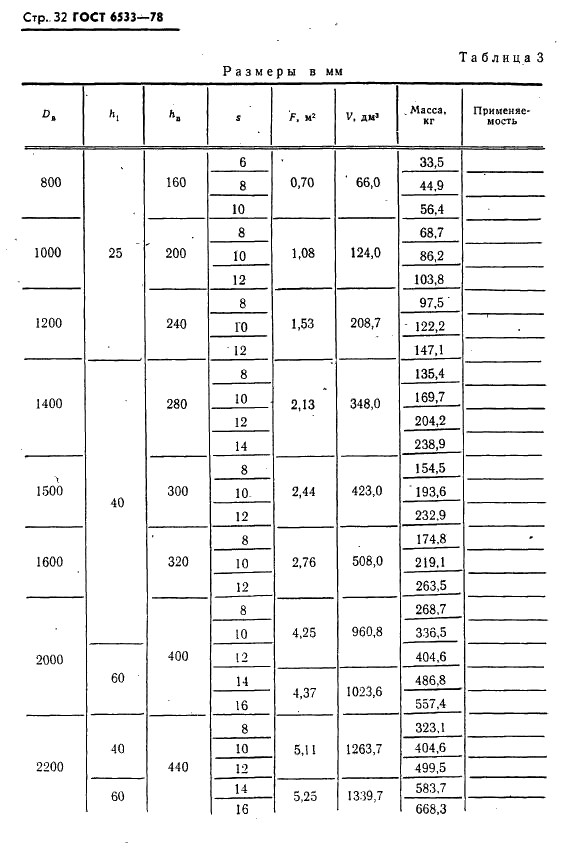 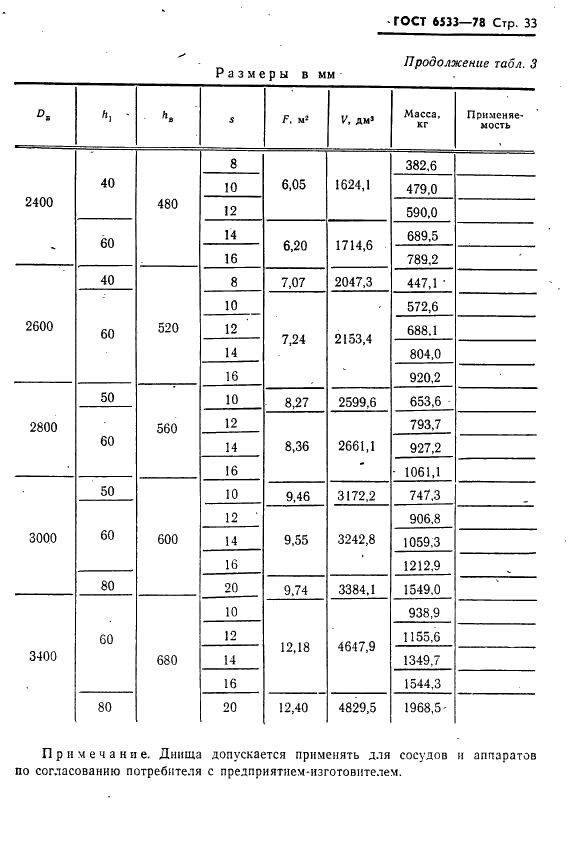 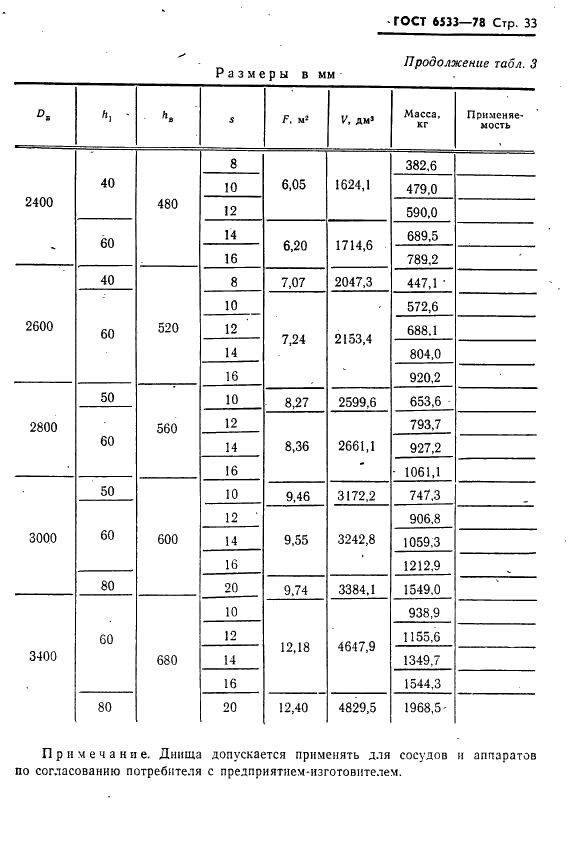 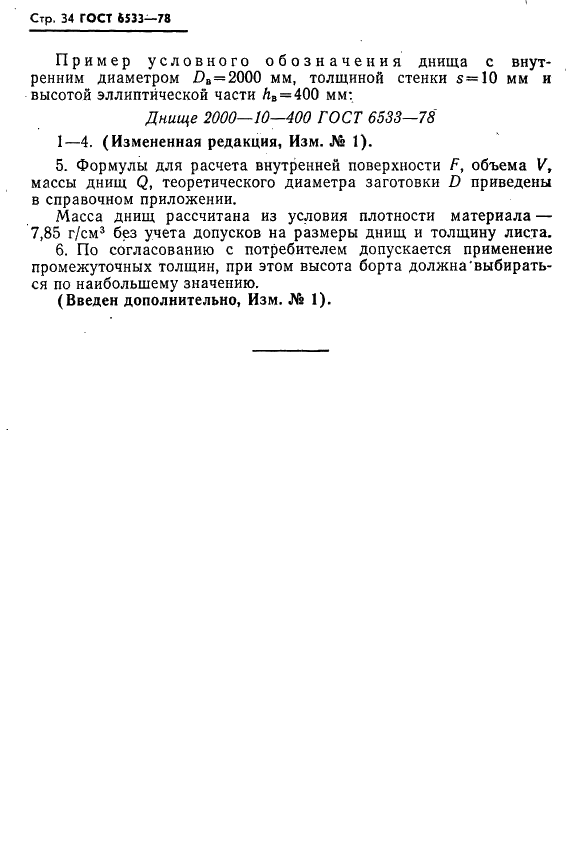 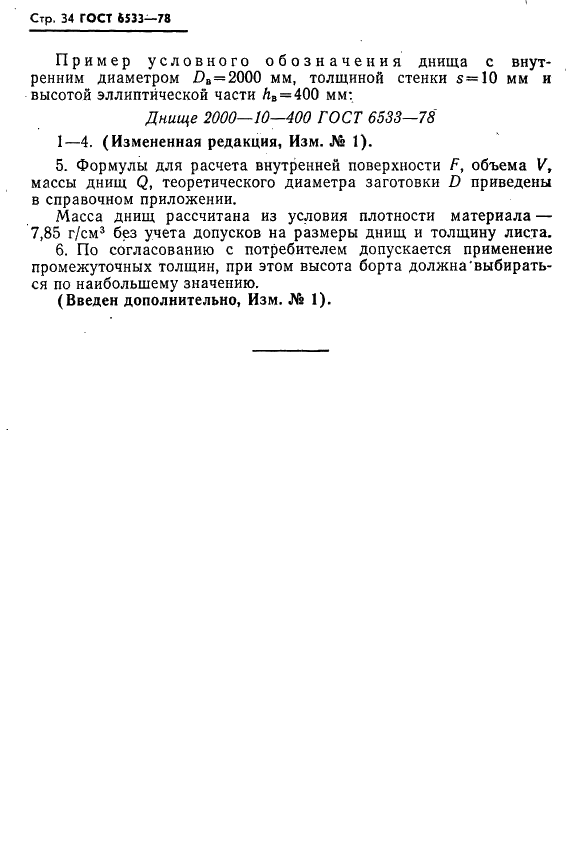 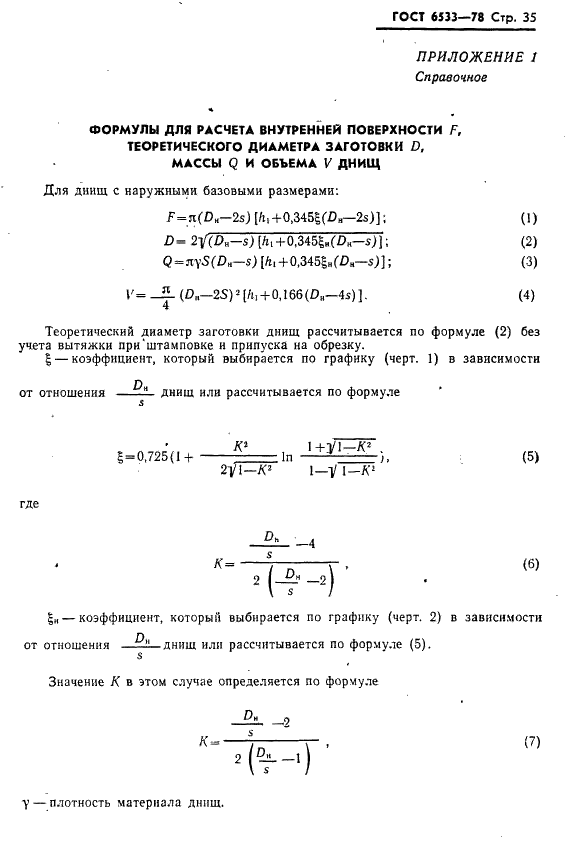 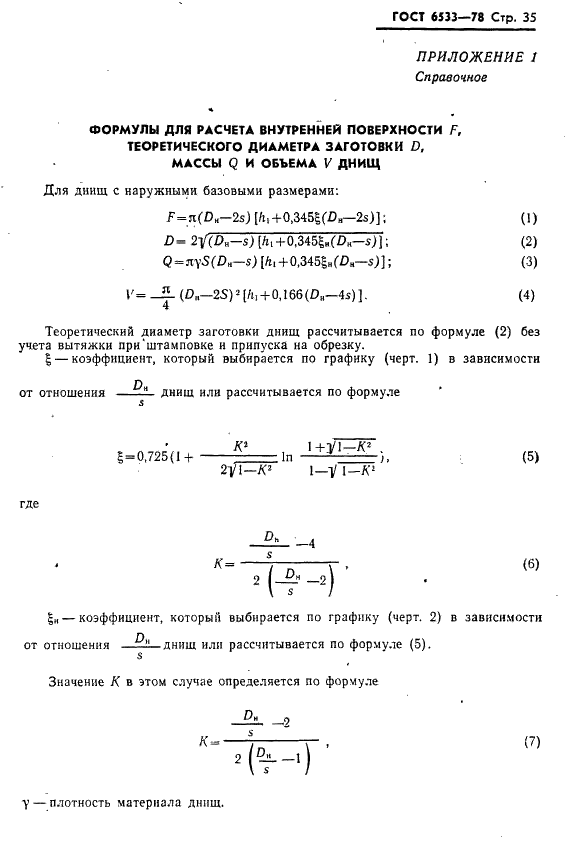 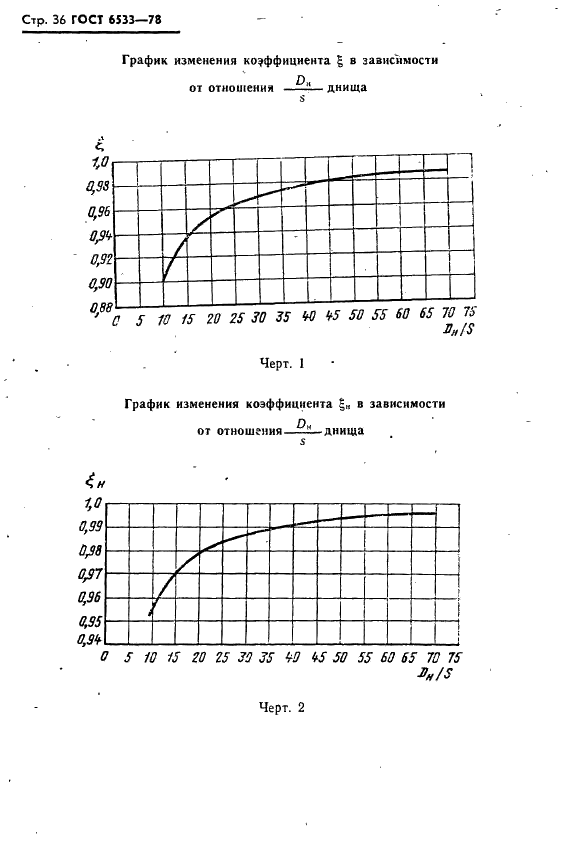 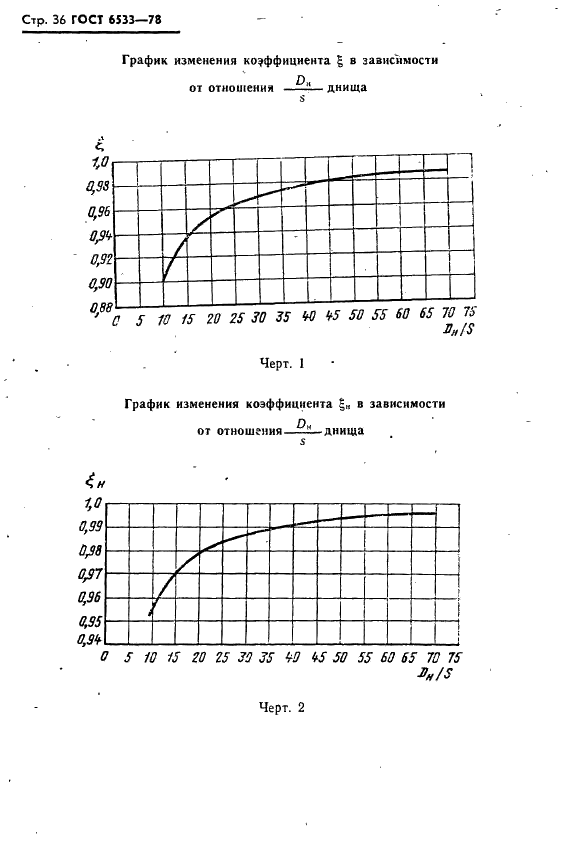 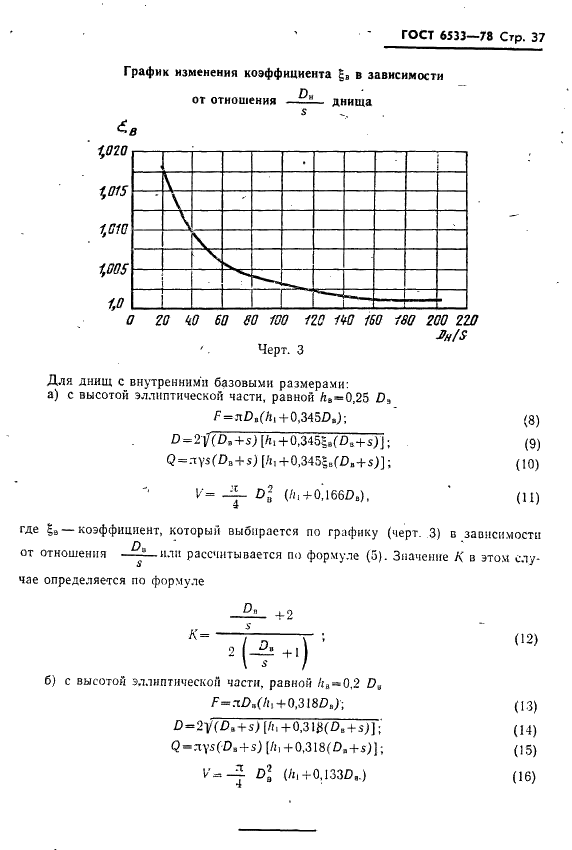 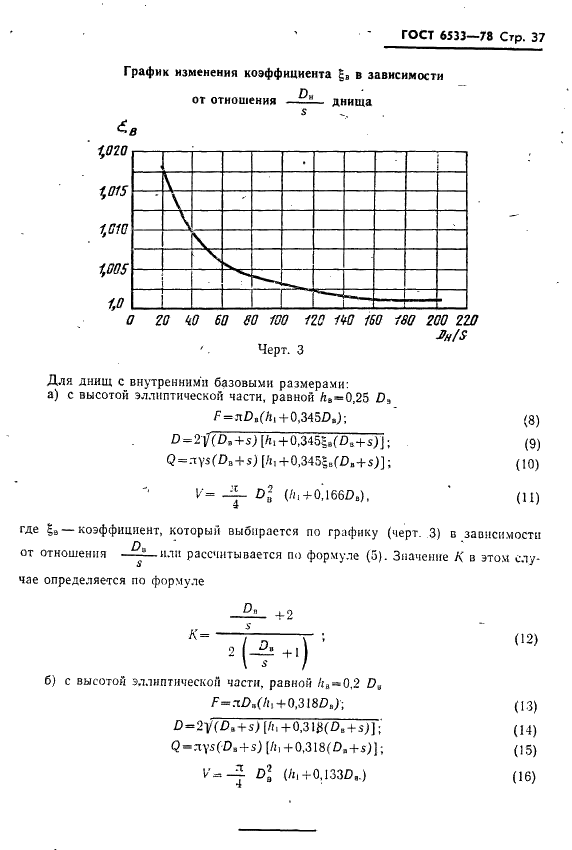 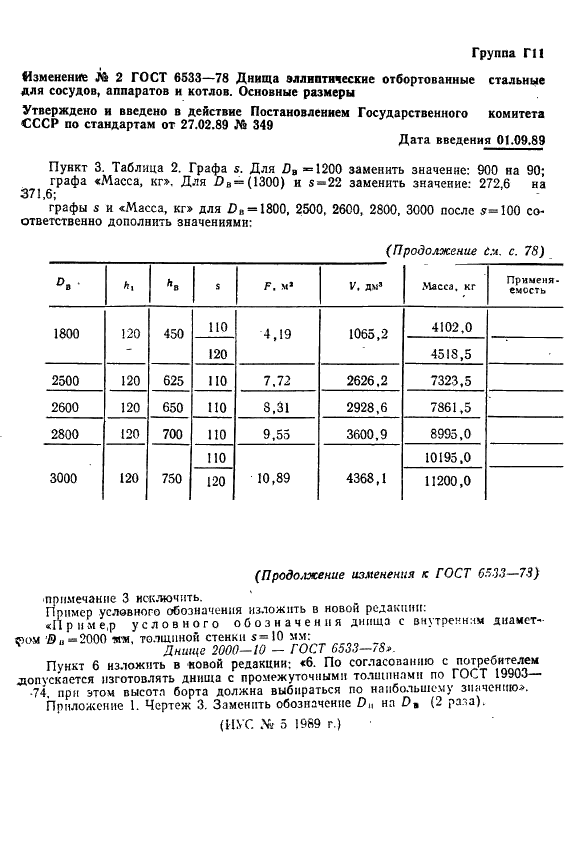 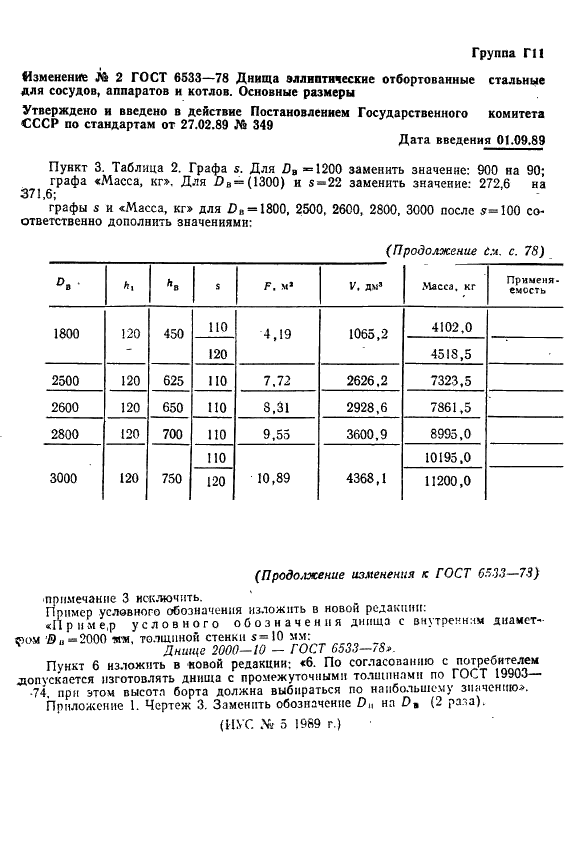 